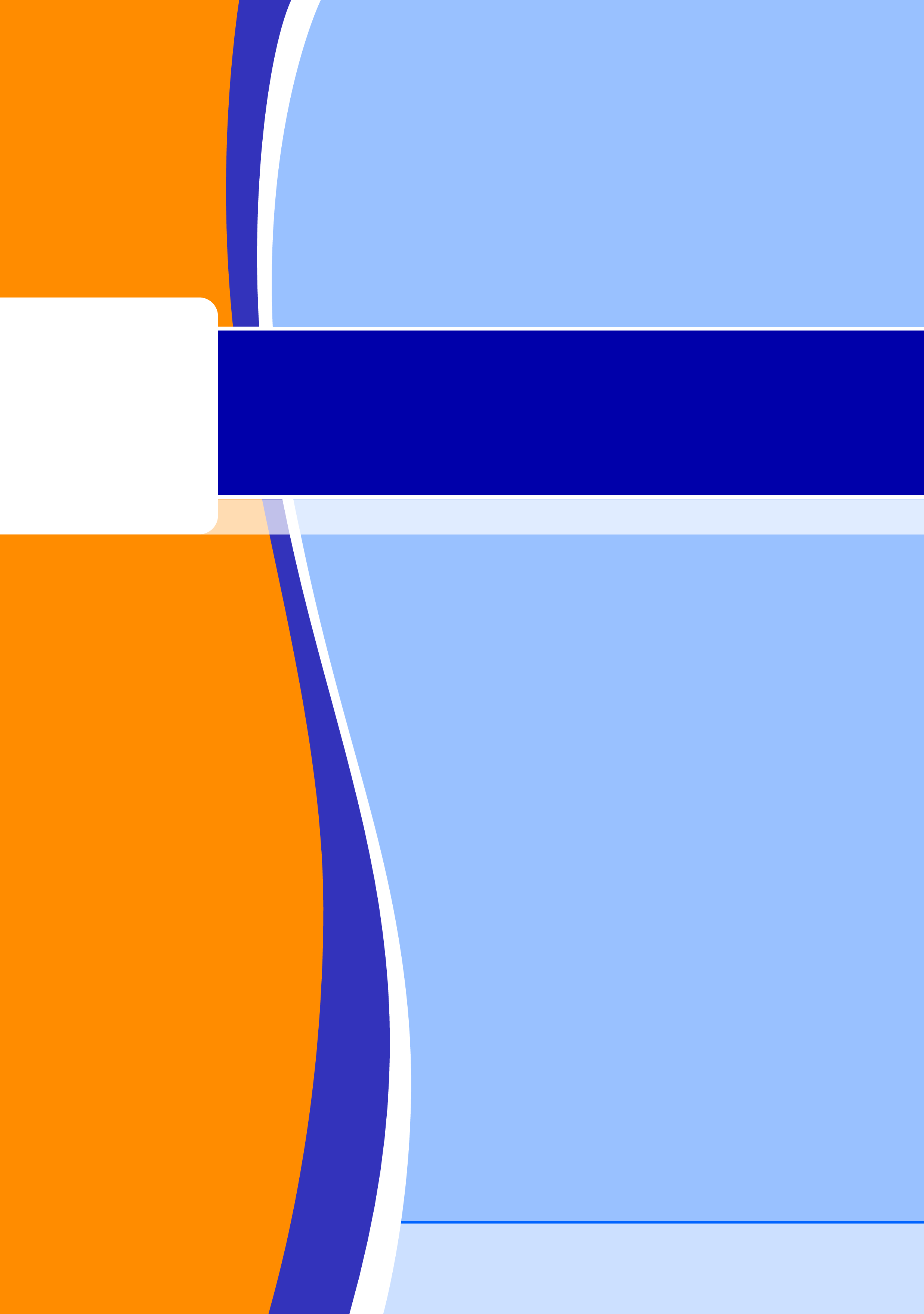 MỤC LỤCTHÔNG ĐIỆP CỦA CHỦ TỊCH HĐQTSHS đặt mục tiêu năm 2015 trở thành một trong những Nhà môi giới chứng khoán hàng đầu Việt Nam, nằm trong Top 5 công ty chứng khoán có Thị phần Môi giới niêm yết lớn nhất trên thị trường chứng khoán Việt Nam. Củng cố mối quan hệ chặt chẽ với các Tập đoàn, Doanh nghiệp lớn để cùng tham gia vào quá trình tư vấn tái cấu trúc, cổ phần hóa doanh nghiệp, mua bán, sáp nhập doanh nghiệp, trở thành một trong những Nhà tư vấn uy tín hàng đầu Việt Nam. Tiếp tục tận dụng tốt cơ hội phục hồi, tăng trưởng của thị trường chứng khoán để gia tăng lợi nhuận cho Công ty từ hoạt động đầu tư, tiên tới có danh mục đầu tư hiệu quả và bền vững.Kính thưa các Quý vị,Năm 2014, thị trường chứng khoán chứng kiến nhiều thăng trầm, biến động chưa từng có do những tác động từ nhiều nguyên nhân. Tiêu biểu nhất là sự kiện biển Đông và những biến động của giá dầu thế giới, việc ban hành Thông tư số 36/2014/TT-NHNN của Ngân hàng Nhà nước quy định giới hạn cho vay và tỷ lệ bảo đảm an toàn trong hoạt động của các tổ chức tín dụng, Nghị quyết số 15/NQ-CP của Chính phủ và Quyết định số 51/2014/QĐ-TTg của Thủ tướng Chính phủ quyết tâm đẩy mạnh tiến trình cổ phần hóa 432 doanh nghiệp nhà nước. Thị trường chứng kiến nhiều phiên sụt giảm hiếm thấy cả về khối lượng và giá các mã chứng khoán, nhiều cổ phiếu có mức thanh khoản khổng lồ thu hút sự chú ý đặc biệt của nhà đầu tư. Bên canh đó việc cổ phần hóa trên 200 doanh nghiệp Nhà nước, cả những doanh nghiệp Nhà nước lớn như: Vietnam Airlines, Vinatex…và trên 6.600 tỷ đồng thoái vốn đầu tư ngoài ngành diễn ra vô cùng sôi động, thu hút rất nhiều sự quan tâm của nhà đầu tư.Với riêng SHS, năm 2014 cũng là năm SHS bứt phá, ghi dấu ấn lớn, thay đổi tầm vóc, vươn lên vị trí thứ 8 trong Nhóm các công ty chứng khoán dẫn đầu về Doanh thu với Tổng doanh thu của toàn Công ty khoảng 400 tỷ đồng, tăng gần 3 lần so với năm 2013; lợi nhuận trước thuế là 122 tỷ đồng, tăng gấp 10,5 lần so với năm 2013. Công ty có thị phần giá trị giao dịch lớn nhất tại Sở GDCK Hà Nội, xếp thứ 6 tại Sở GDCK TP.HCM vào quý IV/2014. SHS đã tự tin tham gia vào thị trường tài chính với tư cách là một Nhà môi giới chứng khoán hàng đầu, một Nhà Tư vấn chuyên nghiệp cũng như một Tổ chức đầu tư có tiềm lực về tài chính.Nhìn nhận năm 2014 là năm hứa hẹn nhiều thành công từ thị trường chứng khoán và các chính sách điều tiết vĩ mô của Nhà nước nếu biết nắm bắt cơ hội và quản trị tốt rủi ro, Hội đồng Quản trị đã nghiêm túc thực hiện các cam kết trước đây của mình đối với Cổ đông, Nhà Đầu tư, Đối tác, Khách hàng và Cơ quan quản lý nhà nước. Hội đồng Quản trị đã lựa chọn những cá nhân ưu tú và xuất sắc, có đạo đức, trách nhiệm và uy tín trong hoạt động kinh doanh chứng khoán, quản lý và quản trị rủi ro để làm việc trong Ban Điều hành và các bộ phận giúp việc.  Song song với việc tin tưởng và giao phó việc quản lý, điều hành Công ty cho Ban Điều hành, Hội đồng Quản trị cũng giám sát, chỉ đạo sát sao, hỗ trợ tối đa, sát cánh cùng Ban Điều hành phân tích, đánh giá từng bước hoạt động kinh doanh của SHS, bối cảnh tác động bên ngoài để xây dựng một kế hoạch tổng thể dài hạn và chi tiết, bao gồm nhiều giải pháp thực hiện cụ thể, đồng bộ có tính toán kỹ lưỡng đến quản trị rủi ro để Ban Điều hành có thể chủ động và quyết liệt nắm bắt và khai thác hiệu quả tối đa từ các cơ hội kinh doanh mà thị trường mang lại. Trong quá trình tổ chức hoạt động kinh doanh, phát triển doanh nghiệp, vì lợi ích của Cổ đông, Nhà Đầu tư, Khách hàng, Đối tác và Cán bộ Nhân viên SHS, Công ty cũng không quên ý thức trách nhiệm và thể hiện sự quan tâm thiết thực tới lợi ích của cộng đồng, môi trường, xã hội, tài trợ cho các hoạt động từ thiện, thiện nguyện và công ích. Tuân thủ nghiêm túc việc nộp thuế vào Ngân sách Nhà nước, tuân thủ chặt chẽ Luật Doanh nghiệp và Luật Chứng khoán, các văn bản hướng dẫn thi hành, đặc biệt là việc xây dựng bộ máy tổ chức, vận hành, đảm bảo tính minh bạch trong quản trị, tài chính và thông tin công bố.Với dự báo tình hình kinh tế vĩ mô và thị trường chứng khoán năm 2015 có nhiều thách thức và cơ hội, Hội đồng Quản trị một mặt đã chỉ đạo Ban Điều hành rà soát lại kế hoạch dài hạn của Công ty, một mặt tiếp tục chú trọng bổ sung nguồn vốn, nâng cao năng lực tài chính, tăng sức cạnh tranh, nâng cao hoạt động quản trị rủi ro, an toàn tài chính, tận dụng được các cơ hội để tìm kiếm lợi nhuận ngắn hạn kết hợp với việc xây dựng danh mục đầu tư có mức sinh lời kỳ vọng tốt, bền vững, củng cố và chuyên nghiệp hóa đội ngũ nhân sự bên cạnh chính sách ưu đãi tốt tìm kiếm nhân tài; mặt khác cũng đã chuẩn bị nguồn lực, sẵn sàng đối mặt với các thách thức, nắm bắt, khai thác và hiện thực hóa các cơ hội để có kết quả kinh doanh khả quan. Đánh giá việc Ban Điều hành SHS chủ động đối phó tốt với sự suy giảm kéo dài của Thị trường Chứng khoán Việt Nam từ cuối quý IV/2014 đến nay và việc đánh giá thị trường, xây dựng kế hoạch kinh doanh năm 2015, Hội đồng Quản trị tin tưởng các hoạt động kinh doanh của SHS trong năm 2015 sẽ được triển khai đúng kế hoạch, đạt được đúng các mục tiêu đã đề ra, đáp ứng sự tin tưởng, kỳ vọng của các Quý vị Cổ đông, Khách hàng, Đối tác và Nhà đầu tư của SHS.Thay mặt Hội đồng Quản trị, Ban Kiểm soát, Ban Điều hành SHS, tôi xin trân trọng bày tỏ lòng biết ơn chân thành đến các cơ quan Nhà nước, Quý vị Cổ đông, Khách hàng, Đối tác và Nhà đầu tư đã luôn ủng hộ, giúp đỡ chúng tôi trong thời gian qua và hy vọng rằng sẽ tiếp tục nhận được sự ủng hộ, đồng hành của Quý vị trong thời gian tới.Chúc các Quý vị sức khỏe, hạnh phúc, thành công.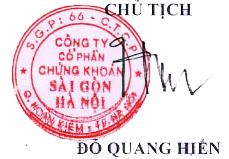 THÔNG TIN CHUNGTHÔNG TIN KHÁI QUÁTTên giao dịch: Công ty Cổ phần Chứng khoán Sài Gòn - Hà Nội. Giấy phép thành lập và hoạt động số 66/UBCK-GP do Ủy ban Chứng khoán Nhà nước cấp ngày 15/11/2007. Vốn điều lệ: 1.000 tỷ đồng.Vốn đầu tư của chủ sở hữu: 1.000 tỷ đồng. Địa chỉ: Tầng 3, Tòa nhà Trung tâm Hội nghị Công đoàn, số 1, Yết Kiêu, Hoàn Kiếm, Hà Nội.Số điện thoại: 84-4-38181 888.Số fax: 84-4-38181 688.Website: http://www.shs.com.vn.Mã cổ phiếu: SHS. Mã thành viên: 069.QUÁ TRÌNH HÌNH THÀNH VÀ PHÁT TRIỂNTHÀNH LẬPCông ty Cổ phần Chứng khoán Sài Gòn – Hà Nội được thành lập tháng 11/2007 bởi 7 cổ đông sáng lập với số lượng cổ phần và tỷ lệ nắm giữ như sau:  QUÁ TRÌNH PHÁT TRIỂN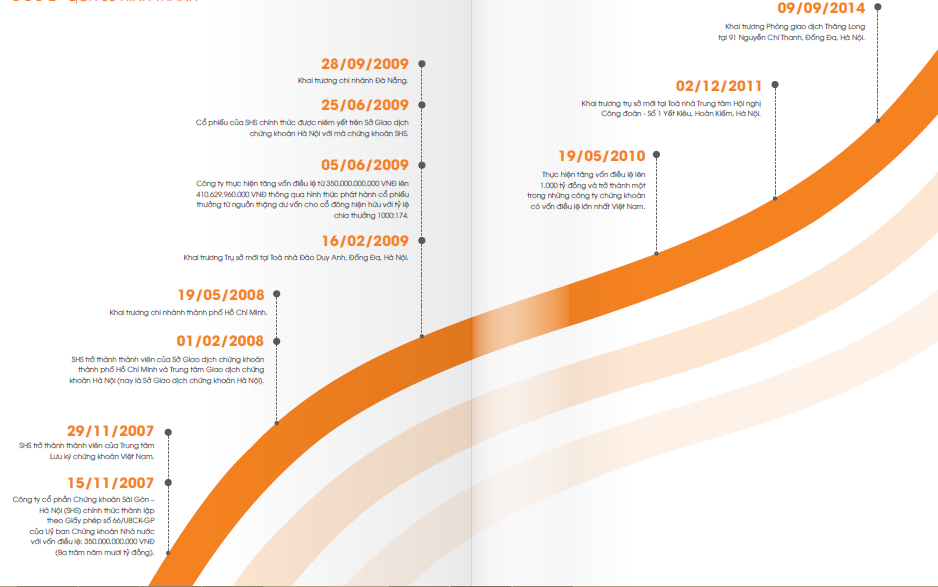 CÁC GIẢI THƯỞNG ĐẠT ĐƯỢCNGÀNH NGHỀ VÀ ĐỊA BÀN KINH DOANHMÔ HÌNH QUẢN TRỊ, TỔ CHỨC KINH DOANH VÀ BỘ MÁY QUẢN LÝMÔ HÌNH QUẢN TRỊ VÀ TỔ CHỨC KINH DOANHSHS được tổ chức và hoạt động theo mô hình công ty cổ phần, tuân thủ theo các quy định của Luật Doanh nghiệp, Luật Chứng khoán và các quy định pháp luật hiện hành liên quan khác. Mô hình quản trị của SHS như sau:CƠ CẤU BỘ MÁY QUẢN LÝCÁC CÔNG TY CON VÀ CÔNG TY LIÊN KẾT Tính đến thời điểm 31/12/2014, SHS chưa thực hiện liên kết hoặc thành lập công ty con.ĐỊNH HƯỚNG PHÁT TRIỂNCÁC RỦI ROCác rủi ro chính được xem xét là rủi ro thị trường, rủi ro pháp lý, rủi ro hoạt động, rủi ro về thanh toán và rủi ro thanh khoản.Rủi ro thị trườngRủi ro thị trường là các rủi ro làm thay đổi các giá trị tài sản đang sở hữu theo chiều hướng bất lợi, tác động tiêu cực đến thu nhập hoặc vốn của Công ty do những biến động của các yếu tố trên thị trường như chính sách, giá cả hàng hóa, tình hình kinh tế, tỷ giá, lãi suất, quan hệ cung-cầu…Những sự thay đổi này, thông qua kênh thông tin chính thức hay không chính thức đều phản ánh rõ rệt vào giá cổ phiếu và nằm ngoài tầm kiểm soát của các công ty chứng khoán. Hai hoạt động của công ty chứng khoán chịu ảnh hưởng nhiều nhất của rủi ro thị trường là đầu tư cổ phiếu và đầu tư tiền gửi.Rủi ro pháp lýRủi ro pháp lý là rủi ro phát sinh từ việc không tuân thủ, tuân thủ không đầy đủ, không đúng các quy định pháp lý liên quan đến hoạt động kinh doanh của công ty chứng khoán và từ việc hủy bỏ hợp đồng do hợp đồng không hợp pháp, vượt quá quyền hạn, thiếu sót các điều khoản hoặc chưa hoàn thiện các tiêu chuẩn hoặc do các nguyên nhân khác. Các công ty chứng khoán Việt Nam hoạt động trong môi trường kinh doanh mà hành lang pháp lý nói chung và hành lang pháp lý chứng khoán đang trong quá trình xây dựng và hoàn thiện. Do đó, rủi ro do tranh chấp, kiện tụng…liên quan đến việc thực hiện hợp đồng là rất lớn đòi hỏi Công ty phải thường xuyên có phương án nhận diện, đo lường và xử lý kịp thời. Rủi ro hoạt độngRủi ro hoạt động là rủi ro xảy ra do lỗi kỹ thuật, lỗi hệ thống và quy trình nghiệp vụ, lỗi do con người trong quá trình tác nghiệp hoặc do thiếu vốn kinh doanh phát sinh từ các khoản chi phí, từ hoạt động đầu tư hoặc do các nguyên nhân khách quan khác.Rủi ro hoạt động bao trùm tất cả các mặt hoạt động của Công ty. Do đó, phòng ngừa, hạn chế rủi ro hoạt động được xem là công tác quan trọng của Công ty từ những ngày đầu thành lập. Các biện pháp đã được thực hiện nhằm ngăn ngừa, hạn chế rủi ro này là:Xây dựng hệ thống quy chế, quy trình, quy định nội bộ đầy đủ, chặt chẽ.Thiết lập cơ chế kiểm tra chéo, giám sát lẫn nhau giữa các bộ phận, cá nhân.Phổ biến, đào tạo để nâng cao trình độ và ý thức tuân thủ của cán bộ, nhân viên.Thiết lập các bộ phận như kiểm toán nội bộ, kiểm soát nội bộ, quản trị rủi ro.Thiết lập kỷ luật nghiêm khắc và xử lý vi phạm triệt để trong Công ty. Rủi ro thanh toánRủi ro thanh toán là các rủi ro tiềm ẩn gây ra tác động tiêu cực đến thu nhập hoặc vốn của Công ty do bên đi vay hoặc đối tác thực hiện không đúng, không đầy đủ các nghĩa vụ của mình trong Hợp đồng. Các hoạt động kinh doanh của SHS có khả năng phát sinh rủi ro thanh toán là: đầu tư tiền gửi, cho vay giao dịch ký quỹ...Hoạt động đầu tư tiền gửi phát sinh khi ngân hàng không hoàn thành nghĩa vụ thanh toán khi đến hạn cho SHS. Mặc dù khả năng này rất ít xảy ra nhưng SHS luôn luôn phải lường trước các tình huống xảy ra. SHS đã lựa chọn SHB, BIDV, EIB… là các ngân hàng uy tín trên thị trường làm đối tác đầu tư tiền gửi. Ngoài ra, SHS duy trì hạn mức tiền gửi với các đối tác ngân hàng để phân tán rủi ro. Cho vay giao dịch ký quỹ là hoạt động cho vay có tài sản đảm bảo là các cổ phiếu của khách hàng theo các quy định của UBCKNN. Khi giá trị tài sản đảm bảo sụt giảm làm tỷ lệ cho vay chạm và xuống dưới tỷ lệ duy trì, tỷ lệ giải chấp, công ty chứng khoán yêu cầu khách hàng nộp bổ sung tài sản đảm bảo (tiền, chứng khoán), trả bớt nợ hoặc bán bớt chứng khoán. Hoạt động này có rủi ro khi khách hàng không nộp bổ sung tài sản đảm bảo và công ty chứng khoán không giải chấp kịp thời dẫn đến phát sinh nợ xấu. SHS đã thực hiện kết hợp nhiều biện pháp để ngăn ngừa, hạn chế rủi ro thanh toán liên quan đến dịch vụ cho vay này như thẩm định kỹ khách hàng làm căn cứ xếp loại khách hàng và cung cấp các chính sách phù hợp (về phí môi giới, lãi suất cho vay, hạn mức vay…), lựa chọn kỹ cổ phiếu vào danh mục chứng khoán ký quỹ, thực hiện gọi bổ sung tài sản đảm bảo và giải chấp kịp thời, triệt để.      Rủi ro thanh khoảnRủi ro thanh khoản là rủi ro xảy ra khi Công ty không thể thanh toán các nghĩa vụ tài chính đến hạn hoặc không thể chuyển đổi kịp thời các loại tài sản thành tiền mặt với giá trị hợp lý trong ngắn hạn do thiếu hụt thanh khoản trên thị trường, phải huy động các nguồn vốn khác với chi phí cao hoặc không thể vay mượn để đáp ứng khả năng thanh toán. Tính thanh khoản luôn phải nhìn ở trạng thái động, tức là xem xét tương quan cung - cầu thanh khoản của Công ty trong một giai đoạn nhất định.Thông thường các công ty chứng khoán bị rơi vào tình trạng này khi quản lý không tốt “chênh lệch” kỳ hạn giữa các khoản đầu tư tiền gửi, tiền vay và tiền cho vay dẫn đến khi một trong các yếu tố này bị ảnh hưởng bởi một nguyên nhân bất thường thì các yếu tố khác bị ảnh hưởng theo hàng loạt. Hoặc khi công ty chứng khoán không quản lý tách bạch tiền gửi của nhà đầu tư dẫn tới lạm dụng tiền của nhà đầu tư và khi khách hàng có nhu cầu thanh toán thì công ty chứng khoán không cân đối kịp nguồn tiền đáp ứng. Công ty chứng khoán cũng có thể gặp rủi ro thanh khoản khi mạo hiểm chấp nhận các tài sản kém thanh khoản làm tài sản đảm bảo cho những khoản cho vay mà công ty chứng khoán không thể bán những tài sản này để thu hồi nợ khi thị trường mất thanh khoản.Phòng Nguồn vốn với chức năng quản lý thanh khoản cho Công ty đã phối hợp chặt chẽ với các phòng liên quan như Đầu tư, Dịch vụ tài chính, Kế toán tài chính kiểm soát mọi khoản thu, chi, các dòng tiền vào, ra nhằm thực hiện cân đối tiền hằng ngày và dự kiến cho các thời điểm trong tương lai. SHS cũng duy trì cơ cấu các kỳ hạn tiền gửi, tiền vay, tiền cho vay hài hòa, hợp lý, tối ưu hóa lợi nhuận. Đồng thời SHS cũng xây dựng các hạn mức tín dụng từ các tổ chức tín dụng khác nhau trên thị trường bao gồm các hình thức vay tín dụng thương mại và vay thấu chi một cách phù hợp. Do đó, trong năm 2014, SHS không bị mất thanh khoản và luôn đáp ứng đầy đủ các yêu cầu thanh toán của khách hàng.   Ngoài các rủi ro này, SHS chú trọng đến việc quản trị các rủi ro khác như rủi ro chiến lược, rủi ro danh tiếng, rủi ro thương hiệu, rủi ro bảo mật, rủi ro quản trị nguồn nhân lực, rủi ro tuân thủ, rủi ro tài chính…TÌNH HÌNH HOẠT ĐỘNG TRONG NĂMTÌNH HÌNH HOẠT ĐỘNG SẢN XUẤT KINH DOANHTỔNG QUAN MÔI TRƯỜNG KINH DOANH 2014 Kinh tế thế giới năm 2014 diễn biến nhìn chung tích cực hơn năm 2013 khi Mỹ và Châu Âu có sự tăng trưởng khá. Tuy vậy sự phục hồi diễn ra không cân bằng giữa các khu vực và thiếu bền vững như tại Nhật Bản, Trung Quốc, Brazil, Nga. Trong nước, kinh tế tiếp tục đà phục hồi với GDP tăng trưởng 5,98%, vượt kế hoạch đặt ra, lạm phát chỉ tăng 1,84% - thấp nhất trong vòng 13 năm, cán cân thanh toán tiếp tục thặng dư nhờ xuất siêu và giải ngân FDI cũng thu hút nguồn vốn khác tăng, dự trữ ngoại hối tăng lên 35 tỷ USD và tỷ giá cả năm chỉ điều chỉnh 1%. Xếp hạng tín nhiệm của Việt Nam đã được nâng lên và Chính phủ đã phát hành thành công 1 tỷ USD trái phiếu quốc tế. Tuy nhiên một số thách thức tồn tại bao gồm: nợ công gia tăng, quá trình cổ phần hóa DNNN diễn ra chậm so với kỳ vọng, xử lý nợ xấu của hệ thống ngân hàng gặp nhiều vướng mắc, tín dụng tăng chậm dù lãi suất đã giảm, doanh nghiệp còn gặp rất nhiều khó khăn (số DN phải phá sản/ngừng hoạt động tiếp tục tăng lên 67.823).Trong năm 2014 tranh chấp gia tăng về chủ quyền trên Biển Đông với Trung Quốc dẫn tới những vụ việc đáng tiếc tại Hồ Chí Minh, Bình Dương, Đồng Nai, Hà Tĩnh tác động mạnh tới thị trường tài chính cũng như tạo ra rủi ro đối với kinh tế Việt Nam.Diễn biến TTCK năm 2014 nhìn chung tích cực về mặt điểm số khi VN-Index đóng cửa cuối năm tại 545,63 điểm và HNX-Index là 82,98 điểm, tương ứng mức tăng lần lượt 8,1% và 22,3% so với cuối năm 2013. Tuy nhiên những yếu tố chưa từng xảy ra trong lịch sử thị trường như sự kiện Biển Đông vào tháng 5 và giá dầu lao dốc cuối năm cùng với việc ban hành Thông tư 36 đã khiến cho thị trường giảm mạnh và tác động tiêu cực tới hiệu quả của hầu hết nhà đầu tư.Giao dịch trên thị trường năm 2014 tăng mạnh so với 2013, bình quân đạt 2.918 tỷ đồng/phiên, tăng 225% trong đó tại sàn HSX tăng 104% còn tại HNX tăng 142%. Khối các nhà đầu tư nước ngoài mặc dù mua ròng mạnh trong giai đoạn xảy ra sự kiện Biển Đông nhưng tính cả năm thì lượng vốn ngoại chảy vào TTCK Việt Nam chỉ đạt 3.740 tỷ đồng (tương đương khoảng 176 triệu USD), giảm tới 45% so với 2013 và thấp nhất trong vòng 3 năm gần đây.Tính đến cuối năm 2014, tổng số tiền huy động qua TTCK là 257.000 tỷ đồng, giảm 1% so với năm 2013. Trong đó, đấu thầu trái phiếu đạt 220.000 tỷ đồng, tăng 13%; phát hành cổ phiếu ra công chúng đạt 29.000 tỷ đồng, giảm tới 55% và huy động qua đấu giá cổ phần hoá, thoái vốn đạt 11.000 tỷ đồng, tăng 5 lần so cùng kỳ năm 2013. Trong số những công ty IPO có thể kể tới những doanh nghiệp có quy mô lớn như Vinatex, Vietnam Airlines, các Tổng Công ty thuộc Bộ GT-VT như Cienco 1, Cienco 4, Thăng Long, Tedi... Hoạt động niêm yết có mức tăng khá khi có 24 mã niêm yết mới, tăng 11 mã so với 2013 nhưng có 31 mã hủy niêm yết trong đó 27 mã là bắt buộc do kết quả kinh doanh kém. Đối với các công ty chứng khoán, năm 2014 dù ghi nhận sự khởi sắc về kết quả kinh doanh thì bên cạnh đó quá trình tái cơ cấu, thanh lọc đối với các công ty yếu kém vẫn tiếp tục diễn ra một cách quyết liệt. Số lượng CTCK tính tới cuối 2014 giảm từ 105 xuống còn 85 công ty, số lượng công ty quản lý quỹ giảm từ 49 xuống 43 công ty. Năm 2014 đã có thêm VIS hợp nhất với OSC và nhiều công ty khác cũng có ý định sáp nhập với nhau như APS, GLS, Phương Đông...Bên cạnh đó 09 CTCK rút nghiệp vụ môi giới, 02 CTCK đã rút nghiệp vụ tự doanh, 04 CTCK đã rút nghiệp vụ bảo lãnh phát hành, 01 CTCK đã rút nghiệp vụ tư vấn đầu tư chứng khoánKẾT QUẢ HOẠT ĐỘNG KINH DOANH Năm 2014 với những nỗ lực của mình, SHS đã đạt được kết quả hoạt động kinh doanh như sau:(Đơn vị: triệu đồng)Thị phần môi giới năm 2014 của SHS cũng có sự tăng trưởng mạnh mẽ so với năm 2013. Cụ thể như sau:TÌNH HÌNH THỰC HIỆN SO VỚI KẾ HOẠCH VÀ SO VỚI NĂM TRƯỚC(Đơn vị: triệu đồng)Tổng doanh thu năm 2014 là 399.846 triệu đồng, đạt 61,70% so với kế hoạch. Trong khi đó, tổng chi phí (gồm chi phí kinh doanh, chi phí quản lý doanh nghiệp và chi phí khác) là 277.752 triệu đồng, bằng 82,19% so với kế hoạch. Tổng lợi nhuận trước thuế đạt 122.094 triệu đồng, chỉ đạt 39,40% so với kế hoạch. So với năm 2013, tổng doanh thu tăng gần gấp 3 lần (298,3%). Nhờ triệt để kiểm soát chi phí nên tổng chi phí chỉ tăng hơn 2 lần (226,9%) và lợi nhuận kế toán trước thuế đã tăng hơn 10 lần.Nguyên nhân SHS chưa hoàn thành các kế hoạch đề ra cho năm 2014 nhưng đạt và vượt gấp nhiều lần so với năm 2013 là do Thị trường Chứng khoán Việt Nam đã có sự bứt phá mạnh trong năm 2014 so với năm 2013 nhưng chưa đạt được như dự đoán và kỳ vọng của SHS để làm cơ sở cho việc lập kế hoạch kinh doanh năm 2014. TỔ CHỨC VÀ NHÂN SỰDANH SÁCH BAN ĐIỀU HÀNHTHAY ĐỔI TRONG BAN ĐIỀU HÀNH NĂM 2014CÁN BỘ, NHÂN VIÊN VÀ CHÍNH SÁCH ĐỐI VỚI NGƯỜI LAO ĐỘNGSố lượng cán bộ, nhân viênChính sách đối với người lao động Đối với SHS, người lao động là tài nguyên, là động lực của quá trình hoạt động và phát triển. Do đó, nhân tố con người rất được SHS chú trọng đầu tư. Bên cạnh chế độ đãi ngộ với mức lương hấp dẫn, Công ty luôn tạo môi trường làm việc đoàn kết và cạnh tranh để người lao động phát huy khả năng sáng tạo, năng động và góp phần đáng kể vào kết quả hoạt động kinh doanh của Công ty. TÌNH HÌNH ĐẦU TƯ VÀ TÌNH HÌNH THỰC HIỆN CÁC DỰ ÁNCÁC KHOẢN ĐẦU TƯ LỚNTại thời điểm 31/12/2014, tổng giá trị đầu tư của SHS là 760.295 triệu đồng, tăng 357.925 triệu (tức 88,95%) so với thời điểm 31/12/2013. Trong đó:Tăng đầu tư ngắn hạn thêm 410.033 triệu đồng chủ yếu do:+ Tăng đầu tư cổ phiếu niêm yết trên sàn HNX, HSX 243.785 triệu đồng; + Tăng đầu tư cổ phiếu đăng ký giao dịch trên sàn UPCOM có nền tảng cơ bản tốt 20.302 triệu đồng;+ Tăng đầu tư cổ phiếu chưa niêm yết 35.942 triệu đồng; + Tăng đầu tư chứng chỉ qũy niêm yết 20.000 triệu đồng;+ Tăng đầu tư trái phiếu doanh nghiệp chưa niêm yết 90.000 triệu đồng;Giảm đầu tư dài hạn 54.108 triệu đồng.  CÁC CÔNG TY CON, CÔNG TY LIÊN KẾT: Không cóTÌNH HÌNH TÀI CHÍNH (Đơn vị: triệu VNĐ)CƠ CẤU CỔ ĐÔNG, THAY ĐỔI VỐN ĐẦU TƯ CỦA CHỦ SỞ HỮUCỔ PHẦNTổng số cổ phần là 100.000.000 cổ phần trong đó 100.000.000 cổ phần phổ thông và 0 có cổ phần ưu đãi các loại. Trong số 100.000.000 cổ phần phổ thông có 99.845.000 cổ phần đang lưu hành và 155.000 cổ phần quỹ. Số lượng cổ phần chuyển nhượng tự do là 100.000.000 cổ phần và số lượng cổ phần bị hạn chế chuyển nhượng là 0.CƠ CẤU CỔ ĐÔNG(Tại thời điểm 06/01/2015 theo Thông báo chốt danh sách cổ đông của VSD)TÌNH HÌNH THAY ĐỔI VỐN ĐẦU TƯ CỦA CHỦ SỞ HỮUTrong năm 2014, Công ty giữ nguyên vốn điều lệ là 1.000 tỷ đồng.Phát hành chứng khoán khác trong năm: KhôngGIAO DỊCH CỔ PHIẾU QUỸSố lượng cổ phiếu quỹ: 155.000 cổ phiếuGiao dịch cổ phiếu quỹ trong năm: KhôngCÁC CHỨNG KHOÁN KHÁC: KhôngBÁO CÁO VÀ ĐÁNH GIÁ CỦA BAN TỔNG GIÁM ĐỐCĐÁNH GIÁ KẾT QUẢ HOẠT ĐỘNG KINH DOANHNăm 2014, tổng doanh thu của toàn Công ty là 399,8 tỷ đồng, lãi trước thuế là 122,1 tỷ đồng tương đương lần lượt 62% và 39% kế hoạch đặt ra từ đầu năm. So với kết quả thực hiện của năm 2013, doanh thu tăng 2,96 lần còn lợi nhuận tăng 10,5 lần.Tổng chi phí hoạt động kinh doanh của SHS trong năm 2014 là 202,8 tỷ đồng, tăng 131% so với 2013 và tương đương với 82% kế hoạch. Chi phí quản lý doanh nghiệp nhờ các biện pháp tiết kiệm, quản lý nên chỉ tăng 13% so với thực hiện 2013 và cả năm chỉ tương đương với 84% kế hoạch. Kết quả hoạt động kinh doanh 2014Đơn vị tính: triệu đồngĐối chiếu với các mục tiêu phương hướng hành động đề ra từ đầu năm, Công ty đã thực hiện được một số kết quả như: 1/ Nhờ đẩy mạnh các hoạt động thu hút khách hàng qua đó thị phần của SHS tới cuối năm 2014 đã vươn lên đứng đầu tại sàn HNX và xếp thứ 6 tại sàn HSX; 2/ Duy trì và tăng cường tính ổn định của sản phẩm, cải tiến và phát triển một số sản phẩm, dịch vụ MG&DVTC phục vụ nhà đầu tư, cải tiến một số quy trình, thủ tục để tiết kiệm thời gian cho NĐT và tiết kiệm chi phí VPP; 3/ Bám sát diễn biến thị trường tận dụng tốt một số cơ hội trong năm, cải tiến các phương pháp đầu tư qua đó thu được kết quả tích cực. Tích cực tìm kiếm cơ hội thoái vốn đối với các khoản đầu tư cũ; 4/ Thực hiện nhiều hợp đồng tư vấn đấu giá, IPO, thoái vốn, thu xếp vốn, M&A của nhiều khách hàng lớn qua đó tạo uy tín với cơ quan quản lý và đối tác DN; 5/ Thực hiện tái cơ cấu tổ chức của Khối Môi giới chứng khoán. Tiếp tục cải tiến, hoàn thiện các quy trình, cơ chế khoán.Tăng cường hoạt động tuyển dụng và đào tạo nhân sự để đáp ứng với sự mở rộng của Công ty. Tích cực xử lý các vấn đề tồn đọng từ các năm trước để lại. Tiếp tục cắt giảm chi phí hoạt động. Đánh giá các hoạt động nghiệp vụHoạt động đầu tư Hoạt động đầu tư của công ty năm 2014 thực hiện được 168,4 tỷ đồng doanh thu, tương đương 41% kế hoạch năm. Trong năm mặc dù tận dụng được cơ hội trong sự kiện Biển Đông, tuy nhiên hoạt động tự doanh lại chịu tác động tiêu cực từ thị trường vào cuối năm xuất phát từ diễn biến giá dầu thế giới, thông tư 36, Công ty cũng đã mạnh dạn thoái vốn tại một số cổ phiếu tồn đọng và cổ phiếu đầu tư mới nhưng hiệu quả mang lại chưa được như kỳ vọng. Đối với một số doanh nghiệp mà Công ty nắm giữ có giá trị lớn và chưa thể thoái vốn, Công ty đã thường xuyên chủ động cập nhật, nắm bắt các thông tin, tham gia sâu hơn vào hoạt động kinh doanh của các doanh nghiệp để đảm bảo quyền lợi của SHS.Hoạt động môi giới và Dịch vụ tài chínhTrong năm 2014 mặc dù không đạt kế hoạch đặt ra nhưng doanh thu từ hoạt động Môi giới của Công ty đã có sự tăng trưởng mạnh 3,8 lần so với năm 2013 khi đạt 95 tỷ đồng. Có được kết quả trên là nhờ SHS đã đẩy mạnh các hoạt động mở rộng thu hút khách hàng, cải tiến sản phẩm dịch vụ tài chính, mở rộng mạng lưới, kiện toàn tổ chức, sắp xếp lại nhân sự.Về mạng lưới đã thành lập mới 1 PGD Thăng long tại Hà Nội,Nhờ đẩy mạnh các hoạt động mở rộng thị trường, thị phần môi giới của SHS có sự tăng trưởng mạnh mẽ đặc biệt trong nửa cuối năm 2014 qua đó đã vươn lên dẫn đầu tại sàn HNX và xếp thứ 6 tại sàn HSX vào thời điểm Quí IV năm 2014.Tại HNX: 	8.41% (tăng 131%) Tại HSX:	4.78% (tăng 175%)Về sản phẩm dịch vụ, trong năm 2014 Công ty đã triển khai thêm một số sản phẩm đặc biệt cho các khách hàng, tăng cường thu hút khách hàng giao dịch qua sản phẩm Mobile trading bên cạnh việc xây dựng và triển khai sản phẩm SMS gia tăng có thu phí, thu phí chuyển khoản bán, hệ thống trả lời thắc mắc khách hàng trên website...Hoạt động Tư vấn & Bảo lãnh Phát hànhTổng quan, doanh thu hoạt động tư vấn và bảo lãnh phát hành năm 2014 đạt 7,8 tỷ đồng, tương đương 53% kế hoạch đặt ra. Tuy nhiên, trong năm qua hoạt động tư vấn tài chính và bảo lãnh phát hành của SHS cũng đạt được những thành tích nhất định và đang ngày càng định hướng rõ chiến lược hoạt động cùng sự phát triển của toàn Công ty. Tổng số hợp đồng ký mới năm 2014 là 84 hợp đồng, tăng 73% so với 2013 trong đó chủ yếu là những hợp đồng tư vấn cổ phần hóa và thoái vốn, những hoạt động mà ban lãnh đạo đã xác định có tiềm năng từ đầu năm và tập trung đẩy mạnh. Trong số này có 58 hợp đồng đã được ghi nhận doanh thu số còn lại sẽ tiếp tục được ghi nhận trong năm 2015.Về khách hàng, năm 2014 SHS là một trong số ít những công ty được ghi nhận trong mảng tư vấn cổ phần hóa và thoái vốn khi thực hiện thành công nhiều hợp đồng cho các Tổng công ty lớn, điển hình có thể kể đến như Tổng Công ty xây dựng Thăng Long, Cienco 1, Cienco 4, Tập đoàn Cao su Việt Nam, Tập đoàn Than khoáng sản Việt Nam. Trong quá trình triển khai nghiệp vụ, hoạt động Tư vấn cũng hỗ trợ cho hoạt động Môi giới, đầu tư. Đó chính là bước tiến quan trọng trong việc xác định chiến lược phát triển và triển khai hoạt động dài hạn theo hướng dịch vụ ngân hàng đầu tư (IB) cho những năm tiếp theo.Hoạt động quản lý nguồn vốnNhìn chung trong năm 2014, Công ty đã cân đối về nguồn vốn, đáp ứng đủ nhu cầu vốn cho các hoạt động đặc biệt là hoạt động Môi giới khi năm 2014 có sự tăng trưởng mạnh về khách hàng và quy mô vốn sử dụng, đảm bảo tốt khả năng thanh toán và đã triển khai chương trình quản trị thanh khoản trên toàn hệ thống.Về huy động, Công ty tập trung vào đẩy mạnh khai thác nguồn tiền từ các kênh khác nhau và cùng với việc mặt bằng lãi suất chung giảm nên chi phí huy động của SHS đã giảm qua đó tạo điều kiện thuận lợi hơn cho các hoạt động của Công ty. Các hoạt động khácCông nghệ thông tinTrong năm 2014 ngoài việc nâng cấp hệ thống đáp ứng những thay đổi về giao dịch tại 2 sàn Công ty cũng đã nâng cấp phần mềm với nhiều tính năng mới phục vụ cho hoạt động chăm sóc khách hàng, quản lý tài khoản.  Phục vụ cho hoạt động nghiệp vụ và quản trị của các phòng ban, Công ty đã triển khai rộng rãi website báo cáo động Open Report, tiếp tục phát triển nhiều tính năng mới và hoàn thiện website CRM hỗ trợ bộ phận môi giới, website HRM hỗ trợ bộ phận Nhân sự. Thực hiện chủ trương tiết kiệm giảm chi phí, Công ty đã rà soát, gia hạn hợp đồng với nhà cung cấp dịch vụ đường truyền cắt giảm chi phí đường truyền nhưng không làm ảnh hưởng đến kết nối, nhiều hạng mục phần cứng chưa có nhu cầu cấp thiết được tạm dừng đầu tư. Nghiên cứu áp dụng các xu hướng CNTT mới vào hoạt động CNTT cũng như hoạt động kinh doanh khác của SHS, như ảo hóa, chứng thư số, các giải pháp bảo mật mớiHoạt động đào tạo nội bộ nhằm nâng cao hiểu biết và ứng dụng CNTT trong các hoạt động của Công ty được tăng cường trong cả năm. Hoạt động Hành chínhNăm 2014 Công ty đã tuyển dụng mới 85 nhân viên chủ yếu tập trung tại mảng môi giới (đã thực hiện khoán lương theo doanh thu, đào thải, sàng lọc trên cơ sở doanh số thực tế). Tính đến cuối năm 2014 toàn Công ty có 193 cán bộ nhân viên trong số đó có 183 CBNV đã ký HĐLĐ chính thức với SHS và 10 CBNV đang trong thời gian thử việc.Thực hiện chủ trương tăng cường đào tạo để nâng cao chất lượng đội ngũ cán bộ, Công ty đã triển khai các khóa đào tạo về các nội dung khác nhau trong đó có 7 khóa thuê ngoài.Công tác quan hệ lao động (quy hoạch, bổ nhiệm, miễn nhiệm, kỷ luật…) và chế độ cho người lao động (lương, BHXH) được thực hiện tốt, không phát sinh tranh chấp, khiếu kiện. Các nhân viên có đóng góp tích cực được khen thưởng động viên kịp thời. Trong năm, Công ty đã chủ động thực hiện nhiều biện pháp để quản lý và tiết giảm chi phí hành chính; tận dụng tối đa cơ sở vật chất kỹ thuật hiện có để phục vụ hoạt động kinh doanh. Nghiên cứu - Phân tíchTrong năm 2014, với việc bổ sung thêm nhân sự, hoạt động phân tích của Công ty được đẩy mạnh và tập trung vào việc phân tích, đánh giá doanh nghiệp hỗ trợ cho các bộ phận kinh doanh. Về tư vấn đầu tư cho khách hàng, đã thử nghiệm và đưa vào sử dụng một số sản phẩm mới như tư vấn đầu tư realtime qua SHPRO, bản tin Stories Update. Hoạt động đánh giá thị trường hàng ngày/tuần được duy trì tốt và nâng cao chất lượng dự báo và được thị trường ghi nhận.Ngoài ra, hoạt động phân tích của Công ty cũng tập trung vào các nhu cầu nội bộ nhằm nâng cao hiệu quả của các hoạt động khác và phục vụ hoạt động quản trị của Ban lãnh đạo như nghiên cứu thị trường và đối thủ cạnh tranh, xây dựng danh mục, điều chỉnh, thêm bớt/loại bỏ mã chứng khoán và room phát vay margin, tổng hợp báo cáo tổng kết tình hình hoạt động trong các kỳ báo cáo giữa năm, cuối năm, ĐHĐCĐ thường niên, …Kế hoạch & Phát triển thị trườngTrong năm 2014, các hoạt động PR & Marketing được triển khai phù hợp với tình hình thực tế cũng như tình hình chung theo mục tiêu xuyên suốt là xây dựng thương hiệu SHS là một trong những công ty chứng khoán uy tín và có tính an toàn, tin cậy cao. Tần suất và chất lượng thông tin liên quan tới SHS đăng tải trên các phương tiện truyền thông từng bước được cải thiện, không để xảy ra sự cố truyền thông ảnh hưởng đến uy tín, thương hiệu của Công ty. Công ty đã đẩy mạnh hoạt động chăm sóc khách hàng thông qua cả các kênh trực tiếp cũng như gián tiếp. Đồng thời, SHS cũng định kỳ tổ chức các chương trình khảo sát ý kiến khách hàng qua đó nắm bắt được nhu cầu và từ đó dần cải tiến các sản phẩm, dịch vụ.Cũng trong năm 2014, SHS vinh dự nhận được các Giải thưởng uy tín như: Giải thưởng Công ty Chứng khoán có hoạt động IR tốt nhất năm 2014 do Tập đoàn truyền thông Tài Việt khảo sát và bình chọn; Công ty Chứng khoán có Hoạt động Môi Giới Chứng khoán tốt nhất năm 2014 do VCCI tổ chức và bình chọnHoạt động truyền thông nội bộ trong năm 2014 cũng được đẩy mạnh thông qua các chương trình, phong trào nhằm nâng cao tình thần đoàn kết giữa các CBNV, xây dựng văn hóa SHS đồng thời truyền thông kịp thời các thông điệp, định hướng của HĐQT, Ban Điều hành. Pháp chế và Quản trị rủi roTrong năm 2014, công tác kiểm soát đối với các nghiệp vụ có tính rủi ro cao như: dịch vụ hỗ trợ tài chính cho nhà đầu tư, giải chấp… được thực hiện sát sao, đảm bảo tuân thủ đúng quy trình, quy định. Các sai sót đều được phát hiện và chấn chỉnh kịp thời, đúng quy định. Công tác kiểm tra định kỳ tại các phòng ban, chi nhánh được thực hiện đầy đủ, chặt chẽ, kịp thời qua đó nắm bắt và có những kiến nghị cải thiện hoạt động của các phòng ban. Hoạt động soát xét các văn bản nội bộ hoặc với bên ngoài được thực hiện tốt, không có sai sót trọng yếu nào xảy ra trong suốt năm tài chính. Công ty thực hiện báo cáo và công bố thông tin đảm bảo đúng quy định, đầy đủ và kịp thời. Nhằm đáp ứng yêu cầu của UBCK, Công ty đã hoàn thành các thủ tục, quy trình, bố trí nhân sự phù hợp cho hệ thống quản trị rủi ro, đảm bảo vận hành và báo cáo đúng theo quy định. NHỮNG CẢI TIẾN VỀ CƠ CẤU TỔ CHỨC, CHÍNH SÁCH VÀ QUẢN LÝTrong năm 2014, SHS đã thực hiện tái cơ cấu tổ chức của Khối Môi giới chứng khoán. Cụ thể: Khối môi giới tại Trụ sở chính và các Chi nhánh, Phòng giao dịch được chia thành các Phòng Môi giới và Phòng Giao dịch Tổng hợp hỗ trợ các Phòng Môi giới.  Công ty cũng tiếp tục cải tiến, hoàn thiện các quy trình nghiệp vụ tại các phòng ban, cơ chế khoán lương và chia sẻ phí, tăng cường hoạt động tuyển dụng và đào tạo nhân sự để đáp ứng việc mở rộng hoạt động Môi giới của Công ty. Bên cạnh đó, Công ty tích cực xử lý các vấn đề tồn đọng từ các năm trước để lại trong hoạt động Đầu tư và Xử lý nợ xấu, tiếp tục cắt giảm chi phí hoạt động để tối ưu hóa hoạt động kinh doanh.KẾ HOẠCH PHÁT TRIỂN TRONG TƯƠNG LAIKinh tế toàn cầu dự báo khởi sắc hơn trong năm 2015 chủ yếu nhờ đà phục hồi tại Mỹ và giá năng lượng giảm sẽ tác động tích cực đến doanh nghiệp, tăng sức mua nội địa. Tuy nhiên một số rủi ro tiềm ẩn bao gồm sự tăng trưởng chậm tại Trung Quốc, tác động của đồng đô la Mỹ mạnh lên và giá dầu giảm tới nhóm một số nền kinh tế mới nổi.  Đối với Việt Nam, nhiệm vụ trọng tâm trong năm 2015 ngoài việc tiếp tục duy trì ổn định kinh tế vĩ mô là giải quyết khó khăn cho doanh nghiệp, cải thiện môi trường kinh doanh & đầu tư, tăng cường hội nhập kinh tế quốc tế trong khi thực hiện tái cơ cấu nền kinh tế.Tăng trưởng năm 2015 được kỳ vọng sẽ được thúc đẩy thông qua 2 động lực chính là cầu nội địa và tăng trưởng xuất khẩu đặc biệt trong khu vực công nghiệp chế tạo có vốn đầu tư nước ngoài. Lạm phát dự báo sẽ cao hơn năm 2014 do tiêu dùng nội địa cải thiện tuy vậy vẫn giữ ở mức thấp trong năm 2015 nhờ giá dầu và giá cả hàng hóa thế giới nhìn chung giảm. Tỷ giá trong năm 2015 mặc dù sẽ chịu áp lực từ nhu cầu về hàng nhập khẩu gia tăng khi tăng trưởng và xuất khẩu cải thiện, tác động từ việc đồng USD tăng giá tuy nhiên với dự trữ ngoại hối hiện tại thì khả năng kiểm soát trong vòng 1% - 2% của NHNN là khả thi. Năm 2015, với việc nguồn vốn của hệ thống dự báo sẽ tiếp tục dồi dào và cộng với lạm phát ổn định, lãi suất cho vay trung dài hạn dự báo sẽ giảm thêm 0,5%- 1%. Tín dụng được kỳ vọng sẽ có sự tăng trưởng tốt hơn 2014 khi môi trưởng kinh doanh được cải thiện, tiêu dùng gia tăng, các chi phí đầu vào cho sản xuất kinh doanh giảm và cơ hội từ quá trình mở cửa hội nhập sẽ thúc đẩy đầu tư, mở rộng sản xuất.  Liên quan t năm á trình tái cơ can, ngoài vian t năm á trình t kỳ vọng sẽ được thúc đẩy thông qua 2 động lực chính là cầu nội địa và tăng trưởng xuất khẩu đặc biệt trong khu vực công nghiệp chế tạo có vốn đầu tư nước ngoài. Lạm phát dự báo sẽ cao hơn năm 2014 do tiêu dùng15 được đánh dấu là năm mà Việt Nam sẽ hoàn thành việc đàm phán nhiều hiệp định thương mại như TPP, FTA với EU, FTA với Hàn Quốc, Liên minh thuế quan Nga – Belarus – Kazakhstan. Việc tham gia những hiệp định này được kỳ vọng không những đem lại cơ hội mở rộng thị trường cho các doanh nghiệp mà còn thúc đẩy thu hút nguồn vốn đầu tư nước ngoài, cải cách thể chế kinh tế. Thài vian t năm á trình t kỳ vọng sẽ được thúc đẩy thông qua 2 động lực chính là cầu nội địa và tăng trưởng xuất khẩu đặc biệt trong khu vựủi ro thách thức tiềm ẩn:Cơ hội:Kinh tế thế giới dự báo sẽ tăng trưởng cao hơn trong năm 2015. Điều này sẽ hỗ trợ nhiều cho sự phục hồi của kinh tế Việt Nam đặc biệt là từ lĩnh vực xuất khẩu. Với việc kiểm soát được lạm phát ở mức thấp, chính sách của Chính phủ trong năm 2015 được dự báo sẽ hướng đến thúc đẩy tăng trưởng, cải thiện môi trường kinh doanh, giảm chi phí đầu vào cho doanh nghiệp qua đó sẽ giúp kết quả kinh doanh của doanh nghiệp tốt hơn. Đây sẽ là nền tảng tốt cho sự phát triển chung của TTCK.Những chính sách mới của Chính phủ liên quan tới thị trường BĐS như Luật Kinh doanh Bất động sản sửa đổi, Luật Nhà ở sửa đổi, giảm hệ số rủi ro cho vay BĐS sẽ giúp cho thị trường tiếp tục khởi sắc hơn qua đó gián tiếp giúp hệ thống ngân hàng giảm bớt nợ xấu, đẩy mạnh tín dụng, tác động tích cực tới các DNNY thuộc lĩnh vực này trên TTCK. Trong các kênh đầu tư phổ biến, TTCK được nhìn nhận là kênh đầu tư hấp dẫn trong năm 2015 do: a) Lãi suất gửi tiết kiệm đang ở mức thấp; b) Kênh đầu tư vàng được đánh giá kém hấp dẫn do Fed rút gói kích thích kinh tế và chính sách quản lý thị trường vàng của NHNN đã làm giảm biến động giá trong nước; c) Thị trường BĐS dù được đánh giá là sẽ khởi sắc hơn tuy nhiên cần nhiều thời gian để có thể phục hồi; d) Các chính sách của các cơ quan điều hành tập trung vào hỗ trợ sự phát triển của thị trường nhằm phục vụ quá trình cải cách DNNN.Tỷ giá ổn định, chủ trương cổ phần hóa nhiều DN quy mô lớn, chủ trương nới room ngoại và nâng hạng thị trường từ Thị trường Biên thành Thị trường Mới nổi, định giá xét trên các chỉ số P/E và P/B khá hấp dẫn so với các nước trong khu vực là những yếu tố tiếp tục thu hút dòng vốn ngoại đầu tư vào TTCK trong năm 2015.     Thách thức:Căng thẳng địa chính trị tại các khu vực Trung Đông, Châu Á hay giữa các quốc gia như Nga - Mỹ - Châu Âu, sự suy giảm đà tăng trưởng tại Nhật Bản, Trung Quốc vẫn tiếp tục là những rủi ro đối với kinh tế toàn cầu bao gồm cả Việt Nam.Việc đồng USD lên giá sau khi Mỹ chấm dứt QE3 cùng với khả năng tăng lãi suất của Ngân hàng trung ương Mỹ (FED) có thể tác động bất lợi đến dòng vốn đầu tư gián tiếp (FII) toàn cầu trong đó có thị trường Việt Nam. Mặc dù kinh tế trong nước có sự cải thiện tuy nhiên các DN sẽ cần thêm nhiều thời gian để phục hồi sau giai đoạn khó khăn, cân đối ngân sách của Chính phủ cũng gặp khó khăn trong bối cảnh nguồn thu từ dầu mỏ giảm. Điều này sẽ ảnh hưởng tới đà phục hồi của nền kinh tế bên cạnh đó cũng phải kể tới những tác động phụ của quá trình tái cấu trúc nền kinh tế.Hoạt động của các doanh nghiệp sẽ tiếp tục phân hóa mạnh đòi hòi các hoạt động đầu tư, tư vấn đầu tư của các CTCK cũng cần linh hoạt và nhanh nhạy hơn. Quá trình tái cơ cấu ngành ngân hàng và thị trường chứng khoán sẽ có những tác động bất lợi. Cụ thể là các quy định như Thông tư 36 giảm tín dụng của ngân hàng cho đầu tư, kinh doanh cổ phiếu, dự thảo sửa đổi Thông tư 210 hạn chế tính chủ động của các CTCK trong hoạt động môi giới và nguồn vốn. Bên cạnh đó việc hết thời hạn của Thông tư 09 liên quan tới phân loại nợ của hệ thống ngân hàng cũng có thể làm cho nợ xấu gia tăng từ đó tác động bất lợi đến dòng tiền cho hoạt động đầu tư chứng khoán. Áp lực nguồn cung ảnh hưởng đến mức độ tăng trưởng của thị trường. Theo định hướng tái cấu trúc DNNN của Chính phủ, quá trình cổ phần hóa, thoái vốn đầu tư ngoài ngành sẽ được đẩy mạnh trong năm 2015. Điều này một mặt tạo ra cơ hội nhưng cũng sẽ tạo sức ép không nhỏ đến sự tăng trưởng chung của thị trường chứng khoán.Với những đánh giá tình hình kinh tế, xã hội, thị trường như đã nêu trên, hoạt động kinh doanh của SHS dự báo sẽ có một số tác động như sau:Cơ hộiTTCK trong năm 2015 được đánh giá là có nhiều cơ hội tăng trưởng tạo điều kiện tốt cho SHS triển khai các hoạt động môi giới, đầu tư.Cùng với sự khởi sắc của thị trường, hoạt động niêm yết được dự báo sẽ tích cực hơn. Ngoài ra sức ép CPH, IPO các DNNN, thoái vốn ngoài ngành của các tập đoàn, tổng công ty, hoạt động tái cơ cấu nợ của các ngân hàng sẽ tiếp tục tạo ra cơ hội cho hoạt động Đầu tư cũng như Tư vấn và Bảo lãnh phát hành của SHS.Việc tiếp tục nâng cao các tiêu chí kiểm soát hoạt động và theo hướng siết chặt hơn với các CTCK nhằm mục tiêu giảm số lượng các Công ty chứng khoán xuống để đảm bảo với sự phát triển phù hợp với thị trường. Ngoài ra với những nghiệp vụ mới như sản phẩm phái sinh cũng có những yêu cầu khắt khe về vốn (trên 600 tỷ đồng vốn điều lệ). Như vậy, đây cũng là cơ hội cho SHS giảm bớt đối thủ cạnh tranh.Thách thứcMặc dù thị trường Chứng khoán dự báo sẽ có những dấu hiệu tích cực trong năm 2015, tuy nhiên bên cạnh đó sẽ vẫn còn những thách thức tiềm ẩn đòi hỏi hoạt động của Công ty phải linh hoạt, nhanh nhạy mới có thể nắm bắt được cơ hội.Thông tư 36 đã có hiệu lực với các quy định có tính thắt chặt nguồn tín dụng cho hoạt động đầu tư và kinh doanh chứng khoán. Ngoài ra dự kiến sửa đổi thông tư 210 sẽ có hiệu lực vào Q4/2015 qua đó giảm tính chủ động của CTCK trong việc huy động các nguồn vốn khác. Điều này một phần tạo ra tác động tiêu cực tới thị trường chung, mặt khác sẽ tạo ra áp lực lớn cho các CTCK trong đó có SHS. Quá trình tái cơ cấu ngành chứng khoán diễn ra cùng với nhiều quy định mới sẽ có những tác động đến chi phí hoạt động, chỉ tiêu an toàn tài chính của SHS qua đó ảnh hưởng đến khả năng linh hoạt trong công tác quản trị, điều hành các hoạt động của SHS. Sự cạnh tranh giữa các CTCK đi vào chiều sâu chất lượng đòi hỏi Công ty phải tiếp tục đầu tư về nhân sự và công nghệ hơn nữa để duy trì và nâng cao thị phần, hình ảnh, điều này sẽ khiến chi phí hoạt động có thể tăng lên tạo sức ép lớn với công ty trong ngắn hạn.Dựa trên tất cả những đánh giá nêu trên, SHS đặt ra kế hoạch hoạt động kinh doanh năm 2015 như sau:(Đơn vị: triệu đồng)GIẢI TRÌNH CỦA BAN TỔNG GIÁM ĐỐC VỀ Ý KIẾN KIỂM TOÁNNăm 2014, Chi nhánh Công ty TNHH Dịch vụ Tư vấn Tài chính Kế toán và Kiểm toán Nam Việt (AASCN) đã thực hiện kiểm toán SHS và đưa ý kiến chấp nhận toàn bộ.ĐÁNH GIÁ CỦA HỘI ĐỒNG QUẢN TRỊ VỀ HOẠT ĐỘNG CỦA CÔNG TYĐÁNH GIÁ CỦA HỘI ĐỒNG QUẢN TRỊ VỀ CÁC MẶT HOẠT ĐỘNG CỦA CÔNG TYCó thể nói sự sôi động về thanh khoản thị trường trong năm 2014 đã đem lại một kết quả kinh doanh ấn tượng cho nhiều Công ty chứng khoán. Thống kê dữ liệu của hơn 60 Công ty chứng khoán trên thị trường, mức tăng trưởng doanh thu bình quân của năm 2014 so với năm 2013 đạt gần 60%. Trong bức tranh sáng đó có sự góp mặt và ghi dấu ấn lớn của SHS ở vị trí thứ 8 với tổng doanh thu của toàn Công ty là gần 400 tỷ đồng, đạt 61,70% kế hoạch (tăng 3 lần so với năm 2013); lợi nhuận là 122 tỷ đồng tương đương 39,40% kế hoạch (gấp 10,5 lần so với lợi nhuận khiêm tốn 11,62 tỷ đồng của năm 2013). Để vận hành bộ máy hoạt động hiệu quả, mang lại doanh thu và lợi nhuận tăng trưởng như trên, Tổng chi phí của Công ty trong năm 2014 là 277 tỷ đồng, tăng 2,25% so với chi phí 123,3 tỷ đồng của năm 2013, bằng 82,10% so với kế hoạch. Các hoạt động kinh doanh của Công ty sau quá trình tái cơ cấu mạnh mẽ năm 2013 đã bước vào tăng trưởng, đặc biệt là hoạt động Môi giới và Tư vấn tài chính – Bảo lãnh phát hành. Hoạt động Môi giới gia tăng đáng kể thị phần môi giới trên thị trường chứng khoán niêm yết, đặc biệt trong 2 quý cuối năm, Công ty đã có những sự bứt phá ấn tượng. Công ty có thị phần giá trị giao dịch lớn nhất tại Sở GDCK Hà Nội với 8,414 %. Tại Sở GDCK TPHCM, SHS không có mặt trong top 10 nhưng riêng trong quý IV/2014 đã vượt qua các gương mặt như MBS, BVS, FPT vươn lên vị trí thứ 6 với 4,78%. Doanh thu môi giới tăng từ 25 tỷ đồng năm 2013 lên 95 tỷ đồng năm 2014 do Công ty đã phát triển đa dạng các sản phẩm dịch vụ phục vụ nhà đầu tư liên quan đến giao dịch ký quỹ, xây dựng và triển khai tư vấn đầu tư, triển khai thu nợ tự động, nâng cấp hệ thống giao dịch chứng khoán qua internet, đưa vào vận hành hệ thống giao dịch qua điện thoại thông minh. Hoạt động Đầu tư chủ động linh hoạt, bám sát thị trường, tận dụng tối đa các cơ hội tăng giảm, điều chỉnh của thị trường để gia tăng hiệu quả đầu tư. Danh mục tự doanh đã thực hiện cơ cấu thường xuyên các mã có hiệu quả lợi nhuận cao, thanh khoản tốt, song song với duy trì một số mã đầu tư chiến lược. Doanh thu tự doanh nhờ đó tăng từ 51 tỷ đồng năm 2013 lên 168 tỷ đồng năm 2014.Hoạt động Tư vấn và Bảo lãnh phát hành trong năm 2014 có sự tăng trưởng mạnh về doanh thu so với các năm trước. Năm 2014 ghi nhận doanh thu 7,8 tỷ đồng nhờ bứt phá trong hoạt động tư vấn cổ phần hóa cho nhiều doanh nghiệp lớn (như Cienco 1, Cienco 4, TCT Thăng Long,,...) và những bước tiến mạnh mẽ trong các dịch vụ tư vấn mua bán doanh nghiệp (M&A) và tư vấn thu xếp, cơ cấu nguồn vốn cho các doanh nghiệp, nhà đầu tư.Đối với các hoạt động khác Công ty đã chú trọng hoàn thiện, nâng cấp hệ thống quy trình, quy chế nội bộ, cơ chế đãi ngộ, lương thưởng và đào tạo, chuyên nghiệp hóa cán bộ, xây dựng và đưa vào hoạt động hệ thống quản trị rủi ro, kiểm toán nội bộ. ĐÁNH GIÁ CỦA HỘI ĐỒNG QUẢN TRỊ VỀ HOẠT ĐỘNG CỦA BAN TỔNG GIÁM ĐỐCNăm 2014, Ban Tổng Giám đốc gồm Tổng Giám đốc và 2 Phó Tổng Giám đốc, đều kiêm nhiệm quản lý nhiều vị trí chủ chốt khác như Thành viên HĐQT, Chánh văn phòng HĐQT, Kế toán trưởng, Giám đốc Chi nhánh TPHCM... Vì vậy, Hội đồng Quản trị ghi nhận những nỗ lực của Ban Tổng Giám đốc trong việc đảm bảo cho các hoạt động của Công ty vận hành hiệu quả và tăng trưởng trong bối cảnh năm 2014 nền kinh tế vĩ mô và thị trường chứng khoán có rất nhiều biến động, nội bộ SHS có nhiều xáo trộn do tiếp tục quá trình tái cơ cấu mạnh mẽ. Ban Tổng Giám đốc thường xuyên họp bàn, phân công giao việc, kiểm tra chéo, hỗ trợ lẫn nhau; thường xuyên báo cáo trực tiếp với Hội đồng Quản trị để có hướng chỉ đạo và hỗ trợ kịp thời, tổ chức các cuộc họp giao ban hàng tháng với Trưởng, phó phòng, Giám đốc các Chi nhánh để theo dõi sát sao hoạt động của từng phòng ban, từng mảng công việc, tổ chức thường xuyên các cuộc họp chuyên sâu liên quan đến các hoạt động của Công ty. Ban Tổng Giám đốc đặc biệt coi trọng yếu tố nguồn nhân lực nên đã mạnh dạn đề xuất tuyển dụng và chiêu mộ các cá nhân có năng lực, uy tín và trình độ trong quản lý, kinh doanh chứng khoán, quản trị rủi ro về làm việc tại SHS cũng như thanh lọc, điều chuyển một số vị trí thiếu năng lực để tăng cường chất lượng đội ngũ. Hệ thống nhân sự trong Công ty đã được Ban Tổng Giám đốc sàng lọc và cơ cấu, tuyển dụng và bổ nhiệm người thực sự có năng lực, cố gắng đảm bảo mục tiêu chuyên nghiệp hóa, tinh giản, có chất lượng chuyên môn cao, năng động và sáng tạo, phân công giao việc và giám sát thực hiện chặt chẽ.Ban Tổng Giám đốc đã mạnh dạn đề xuất và quyết liệt xử lý các khoản nợ xấu, danh mục đầu tư tồn đọng và cắt giảm chi phí hợp lý đồng thời tích cực tìm nguồn huy động vốn cho hoạt động kinh doanh, phát triển sản phẩm dịch vụ mới và khai thác nguồn lực từ nhà đầu tư và cổ đông lớn. Trong việc tìm kiếm và mở rộng thị phần, Ban Tổng Giám đốc đã có những nỗ lực hết sức ấn tượng trong việc tìm kiếm đối tác, khách hàng, tiếp cận và khai thác sử dụng hiệu quả nguồn lực tài chính, nguồn vốn, quan hệ đối tác kinh doanh, đa dạng hóa đối tượng khách hàng và đối tác (gồm cả cá nhân và cơ quan, tổ chức). Song song với đó, Ban Tổng Giám đốc đã nghiêm túc thực hiện các cam kết về quản trị rủi ro, hỗ trợ nguồn vốn, tư vấn phân tích đầu tư tùy theo khẩu vị rủi ro của khách hàng. Nhờ đó, uy tín của SHS trong năm 2014 đặt biệt được củng cố vững chắc và nâng cao, trở thành một thương hiệu có chất lượng cao trong thị trường chứng khoán, tài chính, đầu tư.Trong bối cảnh quy mô Công ty mở rộng, thị trường có nhiều biến động, rủi ro đi kèm cơ hội, Ban Tổng Giám đốc đặc biệt chú trọng việc xây dựng và vận hành hệ thống quản trị rủi ro, kiểm soát và kiểm toán nội bộ, rà soát hệ thống văn bản quy trình, quy chế nội bộ để sửa đổi phù hợp với thực tế hoạt động cũng như pháp luật và Điều lệ Công ty.CÁC KẾ HOẠCH VÀ ĐỊNH HƯỚNG CỦA HỘI ĐỒNG QUẢN TRỊTrong năm 2014, Hội đồng quản trị ngoài việc thông qua giám sát trực tiếp, nhận báo cáo và họp trực tiếp với Ban Kiểm soát, Ban Điều hành còn tăng cường quản trị theo từng mảng hoạt động như Chính sách phát triển, Tài chính và Kiểm toán nội bộ, Nhân sự và lương thưởng. Năm 2015, Hội đồng quản trị tiếp tục tăng cường giám sát, hỗ trợ các hoạt động của Ban Tổng Giám đốc, ưu tiên quản trị rủi ro và kiểm soát nội bộ.Mục tiêu năm 2015 là phát triển bền vững, an toàn, hiệu quả, nâng cao năng lực tài chính, sản phẩm dịch vụ môi giới và tư vấn tài chính đa dạng, hiệu quả, tuân thủ chặt chẽ nguyên tắc quản trị rủi ro song vẫn đảm bảo tính linh hoạt trong điều hành hoạt động kinh doanh.Công ty một mặt tiếp tục chú trọng ổn định tài chính, an toàn tài sản và nguồn vốn, tận dụng được các cơ hội để tìm kiếm lợi nhuận ngắn hạn kết hợp với việc xây dựng danh mục đầu tư có mức sinh lời kỳ vọng tốt, bền vững, quản trị rủi ro, củng cố và chuyên nghiệp hóa đội ngũ nhân sự bên cạnh việc tìm kiếm các nhân tài; mặt khác cũng đã chuẩn bị nguồn lực, sẵn sàng đối mặt với các thách thức, nắm bắt, khai thác và hiện thực hóa các cơ hội để có kết quả kinh doanh khả quan. Công ty đặt mục tiêu trở thành một trong những Nhà môi giới chứng khoán hàng đầu Việt Nam, nằm trong top 5 công ty chứng khoán có thị phần môi giới niêm yết lớn nhất Việt Nam. Củng cố mối quan hệ chặt chẽ với các tập đoàn lớn để cùng tham gia vào quá trình tư vấn tái cấu trúc, cổ phần hóa doanh nghiệp, trở thành một trong những Nhà tư vấn uy tín hàng đầu Việt Nam. Tiếp tục tận dụng tốt cơ hội phục hồi, tăng trưởng của thị trường chứng khoán để gia tăng lợi nhuận cho Công ty từ hoạt động đầu tư, tiên tới có danh mục đầu tư hiệu quả và bền vững.QUẢN TRỊ CÔNG TYHỘI ĐỒNG QUẢN TRỊTHÀNH VIÊN VÀ CƠ CẤU HỘI ĐỒNG QUẢN TRỊHội sởĐịa chỉ:	Tầng 3, Tòa nhà Trung tâm Hội nghị Công đoàn, số 1, Yết Kiêu, Hoàn Kiếm, Hà NộiĐiện thoại:	84-4-38181 888 Fax:	84-4-38181 688Email: 	contact@shs.com.vnWebsite:	http://www.shs.com.vnChi nhánh Tp.HCMĐịa chỉ:	Tầng 3, Tòa nhà Artex Sài Gòn, số 236-238,  Nguyễn Công Trứ, Nguyễn Thái Bình, Quận 1, Tp. HCMĐiện thoại:	84-8-3945 1368Fax:	84-8-3915 1369Email:	contact-hcm@shs.com.vn Chi nhánh Đà NẵngĐịa chỉ:	Số 97, Lê Lợi, Quận Hải Châu, TP. Đà NẵngĐiện thoại:	84-511 3525 777Fax:	84-511 3523 779Email:	contact-dn@shs.com.vnPhòng giao dịch Thăng LongĐịa chỉ:	Tầng 3, Tòa nhà M5, số 91, Nguyễn Chí Thanh,  Đống Đa, Hà NộiĐiện thoại:	84-432696666Fax:	84-432919999Email:	contact-thanglong@shs.com.vnTTTên Công tySố lượng CP sở hữuGiá trị(đồng)Tỷ lệ (%)1Công ty Cổ phần Tập đoàn T&T5.250.00052.500.000.00015%2Ngân hàng Thương mại Cổ phần Sài Gòn - Hà Nội (SHB)3.500.00035.000.000.00010%3Tập đoàn Công nghiệp Than - Khoáng sản Việt Nam (VCM)3.500.00035.000.000.00010%4Công ty Cổ phần Phát triển Đô thị và Khu Công nghiệp Cao su Việt Nam (VINARUCO)3.500.00035.000.000.00010%5Tập đoàn Công nghiệp Cao su Việt Nam (VGR)1.750.00017.500.000.0005%6Công ty TNHH Dịch vụ Thương mại Hà Nội1.750.00017.500.000.0005%7Công ty Cổ phần  Đầu tư Công nghiệp An Sinh1.750.00017.500.000.0005%Ngành nghề kinh doanhĐịa bàn kinh doanh chínhMôi giới chứng khoánThành phố Hà NộiTự doanh chứng khoánThành phố Đà NẵngTư vấn đầu tư, tư vấn tài chínhThành phố Hồ Chí MinhBảo lãnh phát hànhLưu ký chứng khoánĐại hội đồng cổ đông (ĐHĐCĐ) ĐHĐCĐ là cơ quan có thẩm quyền quyết định cao nhất của Công ty, bao gồm tất cả các cổ đông có quyền biểu quyết, hoạt động thông qua các cuộc họp ĐHĐCĐ thường niên, ĐHĐCĐ bất thường và thông qua hình thức lấy ý kiến bằng văn bản về các vấn đề được quy định trong Điều lệ Công ty. ĐHĐCĐ có thể uỷ quyền cho HĐQT quyết định các vấn đề thuộc thẩm quyền giải quyết của ĐHĐCĐ phù hợp với Điều lệ Công ty và các quy định của pháp luật.Hội đồng quản trị (HĐQT)HĐQT là cơ quan quản trị của Công ty, có toàn quyền nhân danh Công ty để quyết định các vấn đề liên quan đến mục đích, quyền lợi của Công ty, trừ những vấn đề thuộc thẩm quyền của ĐHĐCĐ, chịu trách nhiệm trước các cổ đông về kết quả hoạt động của Công ty. Hoạt động kinh doanh và các công việc của Công ty phải chịu sự quản lý hoặc chỉ đạo thực hiện của HĐQT. Quyền hạn và nghĩa vụ của HĐQT do luật pháp, Điều lệ, các quy chế nội bộ của Công ty và quyết định của ĐHĐCĐ quy định. HĐQT bao gồm Chủ tịch HĐQT và các thành viên HĐQT. Giúp việc cho HĐQT là Văn phòng HĐQT.Ban Kiểm soát (BKS)BKS là cơ quan do ĐHĐCĐ bầu ra, thay mặt ĐHĐCĐ để kiểm soát một cách độc lập, khách quan và trung thực mọi mặt hoạt động kinh doanh, quản trị và điều hành của Công ty, chịu trách nhiệm trước ĐHĐCĐ trong việc thực hiện nhiệm vụ được giao. BKS bao gồm Trưởng BKS và các thành viên BKS.Ban Tổng Giám đốc (BTGĐ)BTGĐ là cơ quan điều hành của Công ty. Đại diện BTGĐ là TGĐ. TGĐ là người điều hành công việc kinh doanh hằng ngày của Công ty, chịu sự giám sát của HĐQT và chịu trách nhiệm trước HĐQT, ĐHĐCĐ và trước pháp luật về việc thực hiện các quyền hạn và nhiệm vụ được giao. Giúp việc cho TGĐ là các Phó TGĐ, Kế toán trưởng, các phòng ban nghiệp vụ và các chi nhánh, phòng giao dịch.Các phòng ban nghiệp vụ tại Hội sởTrung tâm Môi giới Chứng khoán (TTMGCK) bao gồm các phòng môi giới chứng khoán và phòng giao dịch tổng hợp.Phòng Dịch vụ tài chính (DVTC) có chức năng cung cấp các dịch vụ tài chính như giao dịch ký quỹ và nhượng quyền nhận tiền bán chứng khoán.Phòng Đầu tư (ĐT) có chức năng thực hiện các hoạt động đầu tư chứng khoán niêm yết và chưa niêm yết cho Công ty.Phòng Tư vấn tài chính và Bảo lãnh phát hành (TVTC&BLPH) có chức năng cung cấp các dịch vụ tư vấn tài chính (như tư vấn niêm yết, tư vấn phát hành, tư vấn tái cấu trúc…) và dịch vụ bảo lãnh phát hành chứng khoán. Phòng Nguồn vốn (NV) có chức năng huy động nguồn vốn cho Công ty, tổ chức sử dụng nguồn vốn (đầu tư trái phiếu…) và cân đối nguồn vốn hằng ngày cho Công ty.Phòng Công nghệ thông tin (CNTT) có chức năng mua sắm, quản lý, khai thác, sử dụng, vận hành các thiết bị công nghệ thông tin của Công ty, đảm bảo cho các hoạt động giao dịch hằng ngày của Công ty.Phòng Tổ chức hành chính (TC – HC) có chức năng lễ tân, văn thư lưu trữ, mua sắm, xây dựng, phân phát, quản lý, theo dõi tài sản, văn phòng phẩm, công cụ, dụng cụ của Công ty. Ngoài ra, Phòng thực hiện các nhiệm vụ tuyển dụng, quản lý nhân sự, tính toán lương và các khoản trích theo lương, đào tạo, phát triển nguồn nhân lực của Công ty.  Phòng Kế hoạch và Phát triển thị trường (KH&PTTT) có chức năng xây dựng và theo dõi kế hoạch kinh doanh của Công ty, lập các báo cáo quản trị, xây dựng và quản lý các mối quan hệ truyền thông nhằm nâng cao thương hiệu Công ty, quản lý và phòng ngừa khủng hoảng truyền thông, thực hiện các hoạt động thúc đẩy bán hàng và xây dựng thương hiệu, đầu mối tổ chức sự kiện của Công ty và xây dựng quan hệ nội bộ. Phòng Phân tích (PT) có chức năng thực hiện phân tích vĩ mô, phân tích ngành, phân tích doanh nghiệp, phân tích đối thủ cạnh tranh…phục vụ cho khách hàng và hoạt động tự doanh của Công ty. Phòng Kế toán tài chính (KTTC) có chức năng tham mưu cho BTGĐ trong lĩnh vực kế toán tài chính (bao gồm kế toán giao dịch và kế toán nội bộ). Ban xử lý nợ xấu thuộc Phòng KTTC có chức năng tham mưu cho BTGĐ trong công tác xử lý nợ xấuPhòng Pháp chế và Quản trị rủi ro (PC&QTRR) có các chức năng: tư vấn pháp lý; kiểm soát nội bộ; quản trị rủi ro, tổng hợp báo cáo và công bố thông tin.Các chi nhánhTại SHS trong năm 2014 duy trì 2 chi nhánh Thành phố Hồ Chí Minh và Đà Nẵng. Tại chi nhánh Đà Nẵng có các Phòng GDCK; KTTC và Văn phòng Chi nhánh. Tại chi nhánh Thành phố Hồ Chí Minh có các Phòng GDCK; TV& BLPH; KTTC và Văn phòng Chi nhánh.Phòng Giao dịch Chỉ thực hiện các nghiệp vụ liên quan đến hoạt động môi giới chứng khoán và cung cấp dịch vụ tài chính.CÁC MỤC TIÊU CHỦ YẾU CỦA CÔNG TYCÁC MỤC TIÊU CHỦ YẾU CỦA CÔNG TYSứ mệnhTạo ra lợi nhuận tối đa cho các cổ đông của Công ty;  Đóng góp, xây dựng phát triển Thị trường Chứng khoán Việt Nam an toàn hiệu quả; Tạo môi trường làm việc tốt, thu nhập cao và cơ hội thăng tiến cho cán bộ, nhân viên.Cung cấp những dịch vụ tài chính, chứng khoán đa dạng, chất lượng cho khách hàng và đối tác của SHS.Tầm nhìnTrở thành công ty chứng khoán hoạt động đa năng theo mô hình ngân hàng đầu tư hàng đầu Việt Nam. Là thương hiệu công ty chứng khoán có uy tín trên thị trường chứng khoán Châu Á.Giá trị                 cốt lõiChính trựcSHS tin rằng sự chính trực bao gồm bảo mật, trung thực và tin cậy là nền tảng để tạo dựng niềm tin và uy tín của SHS. SHS luôn tuân thủ các chuẩn mực về đạo đức nghề nghiệp thể hiện trong từng hành động của mỗi cán bộ, nhân viên SHS.Sáng tạoSHS đánh giá cao tính sáng tạo, nó cho phép SHS liên tục tự hoàn thiện mình và duy trì quan hệ tốt với khách hàng. Ý tưởng sáng tạo giúp cho SHS giải quyết vấn đề hiệu quả hơn, nâng cao chất lượng dịch vụ và đưa SHS lại gần hơn với khách hàng.Chuyên nghiệpTại SHS, mỗi cá nhân là một nhà lãnh đạo. SHS tự hào rằng sự xuất sắc và chuyên nghiệp của từng thành viên trong Công ty là nền tảng để xây dựng SHS trở thành một tập thể vững mạnh.Sự hài lòng của khách hàngSHS không ngừng nỗ lực để nâng cao chất lượng dịch vụ. SHS tin rằng luôn có thể tìm ra một cách nào đó để phục vụ khách hàng tốt hơn. SHS biết ơn và sẵn sàng khi được lắng nghe ý kiến khách hàng để tự hoàn thiện mình.CHIẾN LƯỢC PHÁT TRIỂN TRUNG VÀ DÀI HẠNCHIẾN LƯỢC PHÁT TRIỂN TRUNG VÀ DÀI HẠNQuan điểm chiến lượcLấy yếu tố con người là hạt nhân cho sự phát triển;Lấy SHB và các cổ đông sáng lập làm trung tâm;Lấy chất lượng dịch vụ là yếu tố sống còn;Lấy công nghệ thông tin làm nền tảng, công cụ đột phá;Luôn tạo ra sự khác biệt phù hợp với nhu cầu thị trường.Kế hoạch năm 2015Duy trì vị thế Top 5 về thị phần môi giới chứng khoán;Duy trì tính ổn định, ưu việt của sản phẩm dịch vụ tài chính;Ưu tiên nguồn vốn hợp lý để tận dụng các cơ hội đầu tư;Tư vấn là hoạt động cốt lõi phát triển cả tư vấn truyền thống và tư vấn chuyên sâu;Nâng cao hiệu quả sử dụng các nguồn lực, đặc biệt là nguồn lực con người.MỤC TIÊU ĐỐI VỚI MÔI TRƯỜNG, XÃ HỘI VÀ CỘNG ĐỒNGMỤC TIÊU ĐỐI VỚI MÔI TRƯỜNG, XÃ HỘI VÀ CỘNG ĐỒNGMục tiêuGóp phần bảo vệ môi trường;Đảm bảo an toàn lao động và phòng chống cháy nổ;Chung tay vì cộng đồng phát triển bền vững.Chỉ tiêuKế hoạchThực hiệnTỷ lệ thực hiện so với                  kế hoạchTổng doanh thu647.980399.84661,70%Tổng chi phí337.935277.75282,19%Lợi nhuận trước thuế310.045122.09439,40%Thị phần môi giới-4,07%-Sàn GDCK201320142014/2013HSX1,74%3,19%+ 83.3%HNX3,64%6,39%+ 75.5%Cả 2 sàn2,28%4,07%+ 78.5%STTCHỈ TIÊUKH 2014TH 2014% TH 2014/KH 2014TH 2013% TH 2014/                TH 20131Tổng Doanh thu647.980399.84661,7%134.041298,3%1.1Doanh thu hoạt động môi giới chứng khoán117.58795.02580,8%25.016379,9%1.2Doanh thu hoạt động đầu tư, góp vốn407.775168.44441,3%50.837331,3%1.3Doanh thu bảo lãnh, đại lý phát hành CK-188-5.9533,2%1.4Doanh thu hoạt động tư vấn50.14652.996105,7%7.204735,6%1.5Doanh thu lưu ký chứng khoán4.0884.05899,3%2.751147,5%1.6Doanh thu hoạt động uỷ thác đấu giá-36-5900,0%1.7Doanh thu khác68.38479.099115,7%42.275187,1%2Tổng Chi phí337.935277.75282,19%122.420226,88%2.1Chi phí hoạt động kinh doanh248.718202.79681,5%87.919230,7%2.2Chi phí quản lý doanh nghiệp89.21774.95684,0%34.501218,5%3Tổng LN kế toán trước thuế310.045122.09439,4%11.6211.051%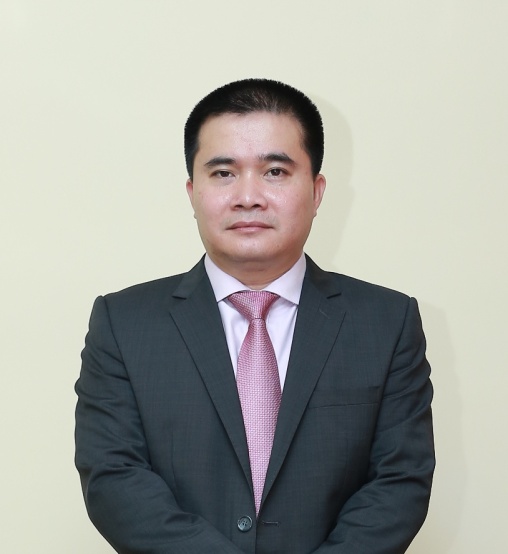 VŨ ĐỨC TIẾN – TỔNG GIÁM ĐỐCCử nhân kế toán ngân hàng19 năm kinh nghiệm trong lĩnh vực ngân hàng, chứng khoánSở hữu 79.400 cổ phiếu SHS (chiếm tỷ lệ 0,0079%)6/2014-nay: Thành viên HĐQT Công ty Cổ phần Xây lắp Dầu khí Thanh Hóa 1/11/2014 - nay: Tổng Giám đốc Công ty CP Chứng khoán Sài Gòn – Hà Nội  12/2012-nay: Thành viên HĐQT Tổng Công ty Cổ phần Bảo hiểm Sài Gòn – Hà Nội 01/04/2014-31/10/2014 : Phó Tổng Giám đốc phụ trách điều hành 16/4/2012 – 01/4/2014: Phó Tổng Giám đốc Công ty CP Chứng khoán Sài Gòn – Hà Nội2008 – nay: Chánh Văn phòng HĐQT Công ty CP Chứng khoán Sài Gòn – Hà Nội2000-2008: Giám đốc Công ty CP Du lịch Thương mại Thanh Nhàn 1998-2000: Phó Trưởng phòng XNK 5 Công ty CP XNK Than TKV (COALIMEX) 1995-1998: Phó Trưởng phòng Tín dụng Ngân hàng TMCP Châu Á – Thái Bình Dương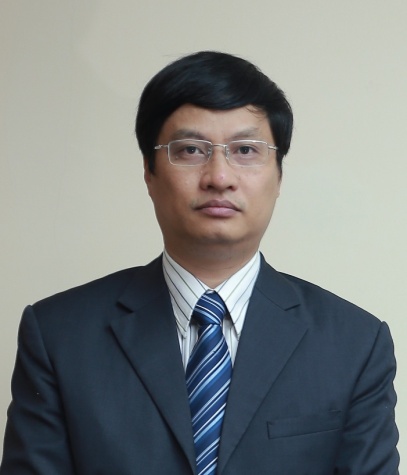 TRẦN SỸ TIẾN – PHÓ TỔNG GIÁM ĐỐC KIÊM KẾ TOÁN TRƯỞNGCử nhân kinh tế20 năm kinh nghiệm trong lĩnh vực ngân hàng, chứng khoánSở hữu 0 cổ phiếu SHS (chiếm tỷ lệ 0%)16/04/2014-nay: Phó Tổng Giám đốc Công ty CP Chứng khoán Sài Gòn – Hà Nội6/2014-nay: Trưởng Ban Kiểm soát Công ty Cổ phần Xây lắp Dầu khí Thanh Hóa 9/2011-nay: Kế toán trưởng Công ty CP Chứng khoán Sài Gòn – Hà Nội4/2011- 9/2011: Kế toán trưởng Công ty CP Chứng khoán Maritime Bank2000-4/2011: Kế toán trưởng Công ty Chứng khoán Ngân hàng ĐT&PT Việt Nam1994-1999: Chuyên viên Kế toán – Tài chính Ngân hàng ĐT&PT Việt Nam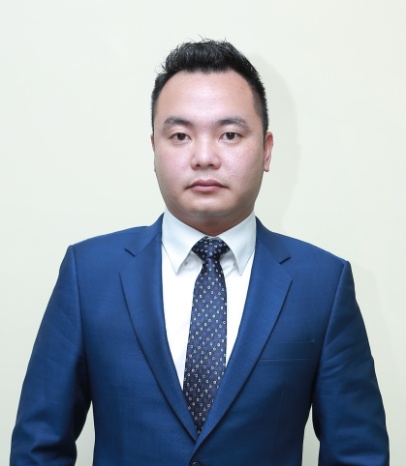 NGUYỄN CHÍ THÀNH – PHÓ TỔNG GIÁM ĐỐCThạc sỹ Quản trị kinh doanh11 năm kinh nghiệm trong lĩnh vực chứng khoánSở hữu 0 cổ phiếu SHS (chiếm tỷ lệ 0%)5/5/2014-nay: Phó Tổng Giám đốc Công ty CP Chứng khoán Sài Gòn – Hà Nội 2011-5/2014: Phó Tổng Giám đốc Công ty CP Chứng khoán Đại Dương2009-2011: Trợ lý Tổng Giám đốc Công ty CP Chứng khoán Sài Gòn – Hà Nội2007-2009: Chuyên viên tư vấn cao cấp Công ty CP Chứng khoán Bản Việt – Chi nhánh Hà Nội2003-2005: Chuyên viên dự án Trung tâm Hợp tác chuyên gia và Kỹ thuật với nước ngoàiNgày thay đổiTên thành viênChức vụBổ nhiệmBổ nhiệmBổ nhiệm01/04/2014Vũ Đức TiếnPhó Tổng Giám đốc phụ trách điều hành16/04/2014Trần Sỹ TiếnPhó Tổng Giám đốc05/05/2014Nguyễn Chí ThànhPhó Tổng Giám đốc kiêm Giám đốc CN TP.HCM01/11/2014Vũ Đức TiếnTổng Giám đốcBãi nhiệm01/04/2014Vũ Đức TiếnPhó Tổng Giám đốc01/04/2014Hoàng Đình LợiTổng Giám đốc kiêm Giám đốc CN TP.HCM01/11/2014Vũ Đức TiếnPhó Tổng Giám đốc phụ trách điều hànhSố lượng CB, NV trung bình năm 2013 (người)142Số lượng CB, NV trung bình năm 2014 (người)167Thay đổi (người)25Thay đổi (%)17,61%Môi trường làm việcCông ty thực hiện chế độ lao động theo Luật Lao động và các quy định của Pháp luật. Về điều kiện làm việc: Trụ sở làm việc của Công ty và các Chi nhánh, Phòng Giao dịch được thiết kế khang trang, thoáng mát; trang bị máy tính cá nhân và các công cụ, dụng cụ khác đầy đủ, tạo cảm giác thoải mái, tiện nghi nhất cho người lao động.Chính sách lương, thưởngQuy chế tiền lương, thưởng của Công ty được ban hành trên tinh thần đảm bảo công bằng, minh bạch, khuyến khích người lao động gắn bó lâu dài với Công ty và tạo động lực nâng cao chất lượng và tinh thần trách nhiệm trong công việc. Thu nhập của người lao động tại SHS là thu nhập thuần hàng tháng, theo đó Công ty tính, nộp các khoản Kinh phí công đoàn, Bảo hiểm xã hội, Bảo hiểm y tế, Bảo hiểm thất nghiệp, thuế Thu nhập cá nhân cho người lao động. Lương tháng = Lương cơ bản + Lương kinh doanh  Chính sách trợ cấpNgoài tiền lương, tiền thưởng, người lao động ở SHS còn được hưởng các khoản phụ cấp, trợ cấp khác theo lương tùy thuộc vị trí công tác, năng lực làm việc của mỗi người và kết quả hoạt động kinh doanh của Công ty. Công tác chăm sóc sức khỏe cho người lao động luôn được quan tâm. Ngoài ra, nhằm tạo ra sự gắn bó giữa người lao động với Công ty, SHS chú trọng xây dựng môi trường làm việc chuyên nghiệp và thân thiện.Chính sách thu hút và đào tạo nguồn nhân lựcVới mức thu nhập hợp lý, môi trường làm việc tốt cùng với các chính sách đãi ngộ khác, SHS đã thu hút được nguồn nhân lực đông đảo, có trình độ cao. Các cán bộ, nhân viên mới được đào tạo, hướng dẫn về chuyên môn và văn hóa SHS ngay từ những ngày đầu để phù hợp với văn hóa Công ty.Quy trình tuyển dụng và đào tạo của SHS được xây dựng một cách khoa học và linh hoạt. Ngoài nguồn nhân sự được thông báo tuyển dụng trên phương tiện thông tin đại chúng, website, SHS còn hợp tác chặt chẽ với các tổ chức giáo dục đào tạo trong và ngoài nước, các trường đại học có uy tín và một số tổ chức cung ứng nhân sự chuyên nghiệp. Do đó, SHS có nhiều cơ hội tiếp cận và thu hút được đội ngũ nhân viên có trình độ cao, giàu kinh nghiệm và phù hợp với chiến lược kinh doanh của Công ty.SHS đặc biệt coi trọng đến vấn đề đào tạo cho nhân viên. Ngoài việc tạo điều kiện cho nhân viên tham gia các khoá đào tạo nâng cao nghiệp vụ, SHS còn chú trọng đến đào tạo kỹ năng nâng cao đảm bảo cho nhân viên hoàn thành mục tiêu như: kỹ năng giao tiếp và chăm sóc khách hàng, kỹ năng thuyết trình, kỹ năng phân tích và nhận định thị trường.... Trong năm 2014, SHS đã tổ chức nhiều khóa đào tạo dưới nhiều hình thức khác nhau như: gửi đi học; đào tạo nội bộ….KẾT QUẢ KINH DOANHNăm 2013Năm 2014% tăng, giảmDoanh thu thuần 133.976399.777198%Lợi nhuận thuần 11.758122.031938%Lợi nhuận khác -13763-146%Lợi nhuận trước thuế 11.621122.094951%Lợi nhuận sau thuế 11.621122.094951%BẢNG CÂN ĐỐI KẾ TOÁNTại ngày 31/12/2013Tại ngày 31/12/2014% tăng, giảmTổng tài sản1.922.6483.172.97065%Nợ phải trả1.136.944 2.265.17199%Nguồn vốn chủ sở hữu785.704 907.79816%Vốn điều lệ1.000.000 1.000.0000%Số lượng cổ phiếu đang lưu hành99 990%CÁC CHỈ TIÊU KHÁCTại ngày 31/12/2013Tại ngày 31/12/2014Cơ cấu tài sảnTài sản ngắn hạn/Tổng tài sản97%99%Cơ cấu nguồn vốnNợ phải trả/Tổng tài sản59%71%Nợ phải trả/Nguồn vốn chủ sở hữu145%250%Khả năng thanh toánKhả năng thanh toán nhanh164%139%Khả năng thanh toán hiện hành164%139%CHỈ TIÊU VỀ NĂNG LỰC HĐNăm 2013Năm 2014Doanh thu thuần/Tổng tài sản7%13%Khả năng sinh lờiLợi nhuận sau thuế/Tổng tài sản1%4%Lợi nhuận sau thuế/Vốn chủ sở hữu1%13%Lợi nhuận sau thuế/Vốn điều lệ1%12%Lợi nhuận sau thuế/Doanh thu thuần9%31%Lãi cơ bản trên một cổ phiếu116 1.223Tỷ lệ an toàn tài chínhTại 31/12220,24%217,43%STTDanh mụcSố lượngcổ phiếuGiá trị (đồng)Tỷ lệ sở hữu (%)Số lượngcổ đông1.1Cổ đông lớn18.995.200189.952.000.00018,99021.2Cổ đông nhỏ81.004.800810.048.000.00081,014.1641Tổng cộng100.000.0001.000.000.000.00010041662.1Cổ đông tổ chức26.474.275264.742.75026.47402.2Cổ đông cá nhân73.525.725735.257.25073.534.1262Tổng cộng100.000.000100.000.000.0001004.1663.1Cổ đông trong nước90.789.600907.896.000.00090,794.1393.2Cổ đông nước ngoài9.210.40092.104.000.0009,21273Tổng cộng100.000.0001.000.000.000.0001004.1664.1Cổ đông Nhà nước00004.2Cổ đông khác100.000.0001.000.000.000.0001004.1664Tổng cộng100.000.0001.000.000.000.0001004.166STTCHỈ TIÊUThực hiện 2013Kế hoạch2014Thực hiện2014TH so với KH1Tổng doanh thu 134.041         647.980          399.846 62%2Tổng chi phí 122.420337.935          277.752 82%3Lợi nhuận trước thuế11.621         310.045          122.094 39%4Thị phần môi giới2,28%4,07%Chỉ tiêuThực hiện 2014Kế hoạch 20152015/2014Tổng doanh thu399.846598.278149,63%Tổng chi phí277.752365.930131.75%Lợi nhuận trước thuế122.094232.348190.30%Thị phần môi giới4,07%6,40%157,25%ĐỖ QUANG HIỂN – CHỦ TỊCH HỘI ĐỒNG QUẢN TRỊKỹ sư vật lý vô tuyến;21 năm kinh nghiệm trong lĩnh vực tài chính, ngân hàng, chứng khoán;Sở hữu 25.000 cổ phần SHS (chiếm tỷ lệ 0,025%);Thành viên không độc lập, không điều hành của SHS;Chủ tịch HĐQT SHS từ 03/12/2007;Đồng thời là Chủ tịch HĐQT-TGĐ Công ty CP Tập đoàn T&T, Chủ tịch HĐQT Ngân hàng TMCP Sài Gòn-Hà Nội, Chủ tịch HĐQT Công ty CP Quản lý Quỹ Sài Gòn-Hà Nội, Chủ tịch HĐQT TCT CP Bảo hiểm Sài Gòn – Hà Nội, Chủ tịch HĐQT Công ty CP Thủy sản Bình An.LÊ ĐĂNG KHOA – THÀNH VIÊN HỘI ĐỒNG QUẢN TRỊThạc sỹ Quản trị kinh doanh;5 năm kinh nghiệm trong lĩnh vực ngân hàng;Sở hữu 0 cổ phần SHS (0%) và đại diện sở hữu 4.800.000 cổ phiếu SHS (4,8%) của Ngân hàng TMCP Sài Gòn – Hà Nội;Là thành viên không độc lập, không điều hành của SHS;Thành viên HĐQT SHS từ 22/03/2013;Đồng thời là Phó Chủ tịch HĐQT Tổng CTCP Bảo hiểm Sài Gòn - Hà Nội, Phó Tổng Giám đốc Ngân hàng TMCP Sài Gòn - Hà Nội.MAI XUÂN SƠN – THÀNH VIÊN HỘI ĐỒNG QUẢN TRỊCử nhân Quản trị kinh doanh;17 năm kinh nghiệm trong lĩnh vực tài chính, quản trị kinh doanh;Sở hữu 44 cổ phần SHS (0,002%) và đại diện sở hữu 12.327.000 cổ phiếu SHS (12,327%) của Công ty Cổ phần Tập đoàn T&T;Thành viên HĐQT SHS từ 24/01/2014;Thành viên không độc lập, không điều hành của SHS;Đồng thời là Chủ tịch HĐQT Công ty Cổ phần XNK Thủ Công Mỹ Nghệ - Artexport Việt Nam, Phó TGĐ Công ty CP Tập đoàn T&T, Giám đốc Công ty TNHH T&T Motor.VŨ ĐỨC TIẾN – THÀNH VIÊN HỘI ĐỒNG QUẢN TRỊCử nhân kế toán ngân hàng; 19 năm kinh nghiệm trong lĩnh vực ngân hàng, chứng khoán.Sở hữu 79.400 cổ phiếu SHS (chiếm tỷ lệ 0,0079%);Thành viên HĐQT SHS từ 15/09/2014;Thành viên không độc lập và điều hành của SHS; Đồng thời là Thành viên HĐQT Tổng Công ty Cổ phần Bảo hiểm Sài Gòn – Hà Nội và Công ty Cổ phần Xây lắp Dầu khí Thanh Hóa.THAY ĐỔI THÀNH VIÊN HĐQT TRONG NĂM 2014CÁC TIỂU BAN THUỘC HỘI ĐỒNG QUẢN TRỊHOẠT ĐỘNG CỦA HỘI ĐỒNG QUẢN TRỊCác cuộc họp của Hội đồng Quản trị: Trong  năm 2014, Hội đồng quản trị đã tổ chức họp 09 lần: Ngày 23/01/2014: Họp Hội đồng quản trị về việc thay đổi thành viên Hội đồng quản trị: chấp thuận cho Bà Lê Thị Thanh Thủy thôi giữ chức vụ Thành viên Hội đồng quản trị kể từ ngày 24/01/2014 và bổ nhiệm Ông Mai Xuân Sơn – Phó Tổng Giám đốc Công ty Cổ phần Tập đoàn T&T giữ chức vụ Thành viên Hội đồng quản trị Công ty CP Chứng khoán Sài Gòn – Hà Nội nhiệm kỳ 2012-2017 kể từ ngày 24/01/2014 theo quy định tại Khoản 4, Điều 46, Điều lệ Công ty.Ngày 26/3/2014: Họp Hội đồng quản trị về việc không thành lập Phòng Giao dịch Đống Đa.Ngày 18/3/2014: Họp Hội đồng quản trị về một số nội dung bao gồm việc thôi giữ chức vụ Tổng Giám đốc, Giám đốc Chi nhánh TP. Hồ Chí Minh, Người đại diện Phần vốn góp, Người đại diện pháp luật đối với Ông Hoàng Đình Lợi, thôi giữ chức vụ Phó Tổng Giám đốc đối với Ông Vũ Đức Tiến để bổ nhiệm giữ chức vụ Phó Tổng Giám đốc phụ trách điều hành Công ty; Thông qua thời gian và địa điểm tổ chức họp Hội đồng quản trị quý I/2014; Thông qua thời gian và địa điểm tổ chức Đại hội cổ đông thường niên 2014.Ngày 10/4/2014: Hội đồng quản trị tổ chức cuộc họp đánh giá kết quả kinh doanh năm 2013, kế hoạch kinh doanh năm 2014, đi sâu vào từng mảng hoạt động kinh doanh, kế hoạch hoạt động và tiến độ triển khai, khó khăn, thuận lợi của các phòng ban, chi nhánh, đơn vị trong toàn Công ty; căn cứ vào Báo cáo của Ban Kiểm soát, Ban Tổng Giám đốc, lãnh đạo các phòng ban và kết quả giám sát của Hội đồng quản trị để có nhận định, định hướng phù hợp với thực tiễn; đặc biệt chú trọng đến giải pháp mang tính thực tiễn, hiệu quả để hoàn thành kế hoạch kinh doanh đã được ĐHĐCĐ thông qua.Ngày 11/7/2014: Họp Hội đồng quản trị về chủ trương thành lập các Phòng Giao dịch nhằm mục tiêu mở rộng mạng lưới môi giới và phát triển khách hàng tại các khu vực khác nhau trên địa bàn Hà Nội, TP.HCM; ủy quyền cho Chủ tịch HĐQT quyết định các phần việc triển khai.Ngày 10/9/2014: Họp Hội đồng quản trị về việc thay đổi thành viên Hội đồng quản trị: chấp thuận Đơn xin từ nhiệm chức vụ Thành viên Hội đồng quản trị của Ông Trần Thoại và bổ nhiệm Ông Vũ Đức Tiến giữ chức vụ Thành viên Hội đồng quản trị nhiệm kỳ 2012-2017 kể từ ngày 15/9/2014.Ngày 20/10/2014: Họp Hội đồng quản trị về việc chấp thuận Đơn xin từ nhiệm chức vụ Thành viên Hội đồng quản trị của ông Phạm Hồng Thái và Đơn xin từ nhiệm chức vụ Thành viên Ban Kiểm soát của ông Lương Đức Chính kể từ ngày 20/10/2014.Ngày 30/10/2014: Họp Hội đồng quản trị thường kỳ quý III/2014 với các nội dung chủ yếu sau:Sơ kết đánh giá kết quả kinh doanh 9 tháng đầu năm 2014 và triển khai kế hoạch 3 tháng cuối năm, đi sâu vào từng mảng hoạt động kinh doanh, kế hoạch hoạt động và tiến độ triển khai, khó khăn, thuận lợi của các phòng ban, Chi nhánh, đơn vị trong toàn Công ty; căn cứ vào Báo cáo của Ban Kiểm soát, Ban Tổng Giám đốc, lãnh đạo các phòng ban và kết quả giám sát của Hội đồng quản trị để có nhận định, định hướng phù hợp với thực tiễn; đặc biệt chú trọng đến giải pháp mang tính thực tiễn, hiệu quả để hoàn thành kế hoạch kinh doanh đã được ĐHĐCĐ thông qua.Bổ nhiệm Ông Vũ Đức Tiến giữ chức vụ Tổng Giám đốc Công ty thời hạn 03 năm kể từ ngày 03/11/2014.Thông qua việc bán 155.000 cổ phiếu quỹ theo hướng dẫn của Uỷ ban Chứng khoán Nhà nước, Sở GDCK Hà Nội.Sửa đổi Khoản a, Điều 4 Điều lệ Công ty thành: “Tổng Giám đốc là Người đại diện theo pháp luật của Công ty”.Ngày 18/12/2014:  Họp sơ kết kết quả kinh doanh năm 2014 và kế hoạch kinh doanh 2015, về phương án xử lý lỗ lũy kế và một số vấn đề khác thuộc thẩm quyền của Hội đồng quản trị.Hoạt động giám sát của Hội đồng quản trị đối với Ban Tổng Giám đốc:Chủ tịch Hội đồng quản trị thường xuyên trực tiếp chỉ đạo Ban Lãnh đạo Công ty về các vấn đề liên quan đến các mặt hoạt động kinh doanh, đầu tư của Công ty, đưa ra chủ trương, quyết sách kịp thời phù hợp với từng giai đoạn phát triển của Công ty, hoàn cảnh kinh tế và Thị trường Chứng khoán, tuân thủ đúng quy định pháp luật.Hội đồng quản trị theo dõi và cập nhật hàng ngày quá trình điều hành hoạt động kinh doanh của Ban Điều hành thông qua việc báo cáo trực tiếp và bằng văn bản của Ban Kiểm soát, Ban Tổng Giám đốc, Văn phòng Hội đồng quản trị.Hội đồng quản trị xem xét và phê duyệt các khoản mục đầu tư chiến lược của Công ty, các vấn đề cơ cấu nhân sự quản lý cấp cao thuộc thẩm quyền Hội đồng quản trị. Hội đồng quản trị đặc biệt chú ý đến hoạt động Đầu tư, kinh doanh chứng khoán và góp vốn, theo dõi chặt chẽ chiến lược đầu tư, danh mục cổ phiếu, biến động thị trường và chính sách vĩ mô để chỉ đạo Tổng Giám đốc và Phòng Đầu tư triển khai.Hội đồng quản trị thường xuyên chỉ đạo Ban Điều hành tiếp tục xây dựng và ban hành hệ thống văn bản pháp quy, quy chế, quy trình, quy định, tạo hành lang pháp lý cho các hoạt động kinh doanh diễn ra đúng quy định pháp luật và Điều lệ Công ty, đặc biệt lưu ý Ban Tổng Giám đốc triển khai tuân thủ các quy định trong hoạt động thực tế.Đã ban hành gần 50 Quyết định, ký phê duyệt 30 Tờ trình của Ban Tổng Giám đốc liên quan đến nhiều vấn đề trọng yếu của Công ty, làm cơ sở và định hướng cho Ban Tổng Giám đốc triển khai nhiệm vụ.HOẠT ĐỘNG CỦA THÀNH VIÊN HỘI ĐỒNG QUẢN TRỊ ĐỘC LẬP, KHÔNG ĐIỀU HÀNH: SHS không có thành viên độc lập, không điều hành. HOẠT ĐỘNG CỦA CÁC TIỂU BAN TRONG HỘI ĐỒNG QUẢN TRỊHội đồng quản trị phân công nhiệm vụ cho từng thành viên phụ trách từng mảng công việc. Các thành viên theo sát từng mảng hoạt động được phân công, cập nhật trên cơ sở dữ liệu và báo cáo của Ban Tổng Giám đốc và báo cáo về cho tất cả các Thành viên Hội đồng quản trị được biết và cùng có biện pháp xử lý, định hướng và hỗ trợ cho Ban Tổng Giám đốc tìm ra hướng giải quyết phù hợp, đặc biệt trong những thời điểm Công ty gặp khó khăn do thị trường suy giảm và ảnh hưởng từ các thay đổi trong nền kinh tế.Văn phòng Hội đồng quản trị với vai trò là Ban thư ký, cố vấn của Hội đồng quản trị, thực hiện các công việc theo chỉ đạo của Hội đồng quản trị, Chủ tịch Hội đồng quản trị liên quan đến tổ chức ĐHĐCĐ, công tác của Hội đồng quản trị, Ban Kiểm soát và Tổng Giám đốc; soạn thảo và xây dựng hệ thống lưu trữ các văn bản, quy chế, quy trình, báo cáo… thuộc ĐHĐCĐ và Hội đồng quản trị. Bộ phận Kiểm toán nội bộ thuộc Hội đồng quản trị hỗ trợ hiệu quả cho các hoạt động kiểm toán nội bộ của Hội đồng quản trị, thực hiện việc kiểm toán các hoạt động kinh doanh và quản lý điều hành của toàn Công ty, hoàn thành 4 báo cáo với nhiều kiến nghị và đề xuất hướng tới giải quyết triệt để các tồn tại và nâng cao chất lượng các hoạt động kinh doanh. Bộ phận hiện đang tiếp tục hoàn thiện hệ thống quy trình, quy chế kiểm toán nội bộ, rà soát lại hệ thống quản trị rủi ro của SHS trình Hội đồng quản trị xem xét và phê duyệt. Hoạt động của Tiểu ban Chính sách phát triểnNghiên cứu xây dựng định hướng phát triển của Công ty, điều chỉnh phù hợp với tình hình thực tế, trình ĐHĐCĐ thông qua và phê duyệt phù hợp với quy định pháp luật và Điều lệ Công ty.Nghiên cứu các thay đổi, điều chỉnh của chính sách kinh tế vĩ mô, vi mô, các quy định của Bộ Tài chính, Uỷ ban Chứng khoán Nhà nước, Sở GDCK Hà Nội, TPHCM và Trung tâm Lưu ký Chứng khoán Việt Nam về chứng khoán, quản trị công ty, quản trị rủi ro và an toàn tài chính để kịp thời điều chính các chính sách, xây dựng hệ thống quy trình quản trị, giám sát của Công ty cho phù hợp.Rà soát, giám sát các hoạt động kinh doanh của Công ty, đảm bảo tuân thủ chiến lược chung được ĐHĐCĐ thông qua và tuân thủ các quy định pháp luật và Điều lệ Công ty.Tiểu ban Nhân sự và Lương thưởngTham mưu cho Hội đồng quản trị trong việc ban hành các quy chế, quy định, chính sách liên quan đến công tác nhân sự theo quy định của pháp luật và Điều lệ Công ty.Tham mưu cho Hội đồng quản trị xử lý các vấn đề nhân sự phát sinh trong quá trình tiến hành các thủ tục bầu, miễn nhiệm các chức danh thành viên Hội đồng quản trị, thành viên Ban Kiểm soát và Ban Tổng Giám đốc Công ty theo quy định pháp luật và Điều lệ Công ty.Nghiên cứu tham mưu cho Hội đồng quản trị trong việc ban hành các quy định nội bộ của SHS thuộc thẩm quyền Hội đồng quản trị về chế độ tiền lương, thù lao, tiền thưởng, tuyển chọn nhân sự, đào tạo và các chính sách đãi ngộ khác với Người điều hành, cán bộ nhân viên Công ty.Triển khai công tác kiểm tra, đánh giá việc thực hiện các quy trình, quy chế trong công tác nhân sự, trên cơ sở đó tham mưu cho Hội đồng quản trị sửa đổi các quy định hiện hành và ban hành các quy định mới phù hợp với tình hình thực tế và chiến lược phát triển của SHS.Tiểu ban Kế toán Tài chính và Kiểm soát nội bộThẩm định báo cáo tài chính, hồ sơ, số liệu kế toán của Công ty, báo cáo Hội đồng quản trị và đề xuất hướng xử lý.Tham mưu cho Hội đồng quản trị trong việc ban hành các quy chế, quy định, chính sách liên quan đến công tác kế toán và các hoạt động kinh doanh khác theo quy định của pháp luật và Điều lệ Công ty.Tham mưu cho Hội đồng quản trị xử lý các vấn đề tài chính phát sinh trong quá trình triển khai hoạt động kinh doanh theo quy định pháp luật và Điều lệ Công ty;Nghiên cứu tham mưu cho Hội đồng quản trị trong việc ban hành các quy định nội bộ của SHS thuộc thẩm quyền Hội đồng quản trị về tài chính, kế toán theo quy định pháp luật và Điều lệ Công ty.Triển khai công tác kiểm tra, đánh giá việc thực hiện các quy trình, quy chế trong công tác tài chính kế toán, quản trị rủi ro, an toàn tài chính, huy động vốn và xử lý nợ xấu …. trên cơ sở đó tham mưu cho Hội đồng quản trị hướng xử lý thích hợp cũng như sửa đổi các quy định hiện hành và ban hành quy định mới phù hợp với tình hình thực tế và chiến lược phát triển của SHS.Tiểu ban Quản trị rủi ro và Kiểm toán nội bộNghiên cứu, tham khảo và tham mưu cho Hội đồng quản trị trong việc xây dựng Bộ chính sách Quản trị rủi ro, các quy trình quản trị rủi ro nghiệp vụ và kiểm toán nội bộ theo quy định pháp luật và Điều lệ Công ty;Triển khai công tác kiểm tra, đánh giá việc thực hiện các chính sách, quy trình quản trị rủi ro và kiểm toán nội bộ trên cơ sở đó tham mưu cho Hội đồng quản trị hướng xử lý thích hợp cũng như sửa đổi các quy định hiện hành và ban hành các quy định mới phù hợp với tình hình thực tế và chiến lược phát triển của SHS.Trực tiếp giám sát và quản lý các hoạt động, báo cáo của Bộ phận Kiểm toán nội bộ trực thuộc Hội đồng quản trị.BAN KIỂM SOÁTTHÀNH VIÊN VÀ CƠ CẤU BAN KIỂM SOÁTTHAY ĐỔI THÀNH VIÊN BKS TRONG NĂM 2014HOẠT ĐỘNG CỦA BAN KIỂM SOÁTTrong năm 2014, Ban Kiểm soát đã tiến hành 4 phiên họp định kỳ để triển khai các công việc của Ban Kiểm soát và  thực hiện việc phân công nhiệm vụ cụ thể tới các thành viên Ban Kiểm soát dựa trên các mặt hoạt động của Công ty. Nhiệm vụ cụ thể của Ban Kiểm soát được thể hiện ở các mặt hoạt động sau:Giám sát việc tuân thủ pháp luật, chấp hành Điều lệ Công ty và thực hiện Nghị quyết của Đại hội đồng cổ đôngTrong năm 2014, Ban Kiểm soát đã thực hiện việc giám sát tuân thủ pháp luật và Điều lệ Công ty đảm bảo Công ty thực hiện đúng các quy định của cơ quan Nhà nước và Điều lệ Công ty trong quá trình hoạt động. BKS cũng đã giám sát chặt chẽ việc thực hiện nghĩa vụ công bố thông tin đối với nghĩa vụ công ty niêm yết, công ty chứng khoán của Công ty, nghĩa vụ công bố thông tin của cổ đông lớn, cổ đông nội bộ và người có liên quan. Trong năm 2014, tại Công ty không có vi phạm nào nghiêm trọng trong việc tuân thủ quy định của pháp luật và về nghĩa vụ công bố thông tin.Ban Kiểm soát cũng giám sát chặt chẽ việc thực hiện Nghị quyết số 01-2014/NQ-ĐHĐCĐ ngày 08/04/2014 của Đại hội đồng cổ đông. Các vấn đề nêu ra trong Nghị quyết này đã được Hội đồng quản trị, Ban Tổng Giám đốc thực hiện đầy đủ. Giám sát hoạt động của Hội đồng quản trị, Ban Tổng Giám đốcBan Kiểm soát đã tham gia các cuộc họp định kỳ của Hội đồng Quản trị và một số cuộc họp của Ban Tổng Giám đốc, kiểm tra kết quả các đợt lấy ý kiến Thành viên Hội đồng quản trị về các vấn đề quan trọng của Công ty, tham gia kiểm phiếu tại ĐHĐCĐ thường niên năm 2014 và đưa ra các ý kiến đóng góp trong phạm vi trách nhiệm và quyền hạn của mình.Giám sát hoạt động Công ty thông qua hoạt động kiểm toán nội bộBan  Kiểm soát cũng đã thực hiện các đợt kiểm tra định kỳ theo quý tại Hội sở  Công ty, tập trung thực hiện công tác kiểm tra, giám sát các lĩnh vực trọng yếu sau:Kiểm tra, giám sát việc tuân thủ Nghị quyết ĐHĐCĐ thường niên năm 2014, tình hình thực hiện kế hoạch kinh doanh, tình hình tài chính của Công ty, công tác tổ chức quản trị điều hành của Công ty.   Ban Kiểm soát đã trực tiếp kiểm tra hoặc thông qua hoạt động cúa bộ phận kiểm toán nội bộ kiểm tra, đánh giá việc quản trị rủi ro trong hoạt động kinh doanh, kiểm tra tính tuân thủ các quy trình, quy chế tại hầu hết các phòng ban của Công ty. Sau các đợt kiểm tra, Ban Kiểm soát đều có kết luận đánh giá khách quan thực trạng và đưa ra các tồn tại cần được khắc phục. Qua kết quả kiểm tra đã giúp các bộ phận nghiệp vụ rà soát quy trình nghiệp vụ và đề xuất các biện pháp để khắc phục một số sai sót, hỗ trợ Ban Tổng Giám đốc quản lý và giảm thiểu rủi ro trong hoạt động.Các báo cáo đều đưa ra số  liệu và ý kiến chính xác, khách quan, các kiến nghị  mang tính xây dựng nhằm đảm bảo quyền lợi cho các Cổ  đông và nâng cao hiệu quả  hoạt động của Công ty, khuyến khích các phòng ban cung cấp số  liệu chính xác, minh bạch và đảm bảo tính tuân thủ pháp luật và Điều lệ Công ty, hệ  thống kiểm soát tài chính nội bộ và chế  độ báo cáo vận hành tốt, phát hiện kịp thời các rủi ro để có giải pháp phù hợp.Đề xuất Hội đồng Quản trị về việc lựa chọn kiểm toán độc lập và thẩm định Báo cáo tài chính được kiểm toán Hằng năm, Ban Kiểm soát đều thực hiện việc đề xuất với Hội đồng quản trị lựa chọn đơn vị kiểm toán độc lập cho Công ty trên cơ sở xem xét nghiêm túc, đúng quy trình các công ty kiểm toán được kiểm toán các doanh nghiệp đại chúng, doanh nghiệp niêm yết theo thông báo của Ủy ban Chứng khoán Nhà nước. Theo đánh giá của Ban Kiểm soát, AASCN là một trong các công ty kiểm toán của Việt Nam, có đội ngũ nhân sự tốt, có kinh nghiệm kiểm toán các công ty chứng khoán do đó có thể cung cấp các báo cáo kiểm toán có chất lượng.     Ban Kiểm soát đã tổ chức thẩm định và xác nhận sự  khớp đúng số  liệu của Báo cáo tài chính năm 2014 đồng thời với việc xem xét Báo cáo tài chính của Công ty đã được kiểm toán bởi AASCN. Ban Kiểm soát thống  nhất  số  liệu  của  AASCN,  xác  nhận  Báo  cáo  tài  chính  đã  phản ánh trung thực và hợp lý xét trên các khía cạnh trọng yếu tình hình tài chính của Công ty tại thời điểm 31/12/2014, kết quả hoạt động kinh doanh, tình hình lưu chuyển tiền tệ và tình hình biến động vốn chủ sở hữu cho năm tài chính kết thúc ngày 31/12/2014, Báo cáo  tỷ  lệ  an toàn tài chính tại thời điểm 31/12/2014 đã phù hợp với các Chuẩn mực và Chế  độ  Kế  toán Việt Nam hiện hành và các quy định pháp lý có liên quan.Giải quyết các kiến nghị của cổ đông đối với Công tyTrong năm 2014, Ban Kiểm soát không nhận được bất cứ  yêu cầu nào của cổ  đông hoặc nhóm cổ đông nắm giữ từ 5% cổ phần có quyền biểu quyết trở lên yêu cầu xem xét về hoạt động của Công ty, về việc điều hành của Hội đồng quản trị và Ban Tổng Giám đốc.ĐÁNH GIÁ CỦA BAN KIỂM SOÁTTrong năm 2014, Hội đồng Quản trị, Ban Tổng Giám đốc cùng toàn thể Cán bộ nhân viên của Công ty đã đạt được kết quả kinh doanh rất đáng tự hào và vượt trội so với năm 2013. Bên cạnh đó, Công ty đã quản trị tốt rủi ro, không phát sinh thêm nợ xấu, tuân thủ các quy định của cơ quan Nhà nước về hoạt động kinh doanh, tài chính kế toán và công bố thông tin. Ban Kiểm soát kiến nghị Công ty tiếp tục phát huy những kết quả đạt được trong năm 2014 nhằm hoàn thành kế hoạch kinh doanh năm 2015 và đạt được các mục tiêu khác mà ĐHĐCĐ và Hội đồng quản trị đã đề ra.CÁC GIAO DỊCH, THÙ LAO VÀ CÁC KHOẢN LỢI ÍCH CỦA HỘI ĐỒNG QUẢN TRỊ, BAN KIỂM SOÁTLƯƠNG, THƯỞNG, THÙ LAO VÀ CÁC KHOẢN LỢI ÍCHGIAO DỊCH CỔ PHIẾU CỦA CỔ ĐÔNG NỘI BỘ VÀ NGƯỜI CÓ LIÊN QUANNgày 03/7/2014: Tập đoàn Công nghiệp Than Khoáng sản Việt Nam bán 8.218.000 cổ phần của SHS, giảm tỷ lệ sở hữu xuống 0%.Ngày 11/7/2014: Tập đoàn Công nghiệp Cao su Việt Nam – Cổ đông sáng lập, tổ chức có liên quan đến Thành viên HĐQT Trần Thoại bán 4.109.000 cổ phần SHS, giảm tỷ lệ sở hữu xuống 0%.Ngày 15/9/2014: Ngân hàng TMCP Sài Gòn – Hà Nội, tổ chức có liên quan của Thành viên Hội đồng Quản trị Lê Đăng Khoa - bán 3.418.000 cổ phần, giảm tỷ lệ sở hữu xuống còn 4.800.000 cổ phần, 4,8% vốn điều lệ.HỢP ĐỒNG, GIAO DỊCH VỚI CỔ ĐÔNG NỘI BỘ VÀ NGƯỜI CÓ LIÊN QUANVới Ngân hàng TMCP Sài Gòn – Hà Nội:+ Nhận tiền vay trong năm: 12.441.000.000.000 đồng+ Trả tiền vay trong năm: 12.371.000.000.000 đồng+ Chi phí lãi vay: 34.243.424.614 đồngTại ngày 31/12/2014, công nợ với các bên liên quan khác như sau:VIỆC THỰC HIỆN CÁC QUY ĐỊNH VỀ QUẢN TRỊ CÔNG TYCông ty đặc biệt tuân thủ các quy định về Quản trị Công ty tại Luật Doanh nghiệp, Luật Chứng khoán, Thông tư 121, Thông tư 210, Thông tư 52, các văn bản Luật và hướng dẫn thi hành khác có liên quan đến hoạt động của Công ty. Hệ thống văn bản quy định nội bộ trong Công ty, bao gồm cả Điều lệ Công ty, Quy chế Quản trị, Quy chế Quản lý Nhân sự và Đào tạo.... xây dựng theo chuẩn pháp lý có liên quan.BÁO CÁO PHÁT TRIỂN BỀN VỮNGCAM KẾT TRÁCH NHIỆM CỦA SHSCam kết trách nhiệm với khách hàngCung cấp sản phẩm, dịch vụ với chất lượng tốt nhất.Không ngừng đổi mới, nâng cao, hoàn thiện chất lượng sản phẩm, dịch vụ. Cam kết trách nhiệm với nhân viênTạo môi trường làm việc chuyên nghiệp, cạnh tranh, tạo cơ hội phát triển cho tất cả cán bộ nhân viên. Phát triển năng lực người lãnh đạo, xây dựng đội ngũ nhân sự có tính kế thừa.Duy trì và đảm bảo chế độ phúc lợi tốt nhất có thể cho cán bộ nhân viên và con em họ thông qua chế độ lương, thưởng, việc thu, nộp đầy đủ Bảo hiểm xã hội, Bảo hiểm y tế, Bảo hiểm thất nghiệp, Kinh phí công đoàn theo quy định, các chương trình đào tạo, chăm sóc sức khỏe, khen thưởng, động viên, tham quan, dã ngoại,…  Cam kết trách nhiệm với cổ đôngKhông ngừng hoàn thiện bộ máy tổ chức quản lý và hệ thống kiểm tra, kiểm soát nội bộ, quản trị rủi ro.Minh bạch thông tin.Nỗ lực khắc phục lỗ lũy kế tiến tới có thể đảm bảo quyền lợi nhận cổ tức của các cổ đông trong thời gian sớm nhất. Cam kết trách nhiệm với cộng đồngĐóng góp đầy đủ vào ngân sách Nhà nước.Tham gia chung tay với cộng đồng giúp đỡ những gia đình, phụ nữ, trẻ em nghèo, có hoàn cảnh khó khăn, bệnh tật. CÁC HOẠT ĐỘNG NĂM 2014Các hoạt động nội bộXác định nguồn lực con người là chìa khóa cho mọi mục tiêu phát triển bền vững, trong năm 2014, SHS đã tập trung xây dựng và phát triển đội ngũ nhân viên giàu kinh nghiệm, nhiệt huyết và gắn bó thông qua các chương trình mang tính gắn kết chung. Bên cạnh những yêu cầu ngày càng cao về hiệu quả, chất lượng công việc, SHS đã tạo được môi trường làm việc cạnh tranh, năng động và nhiều cơ hội nghề nghiệp cho Cán bộ nhân viên. Hàng quý và cuối năm, SHS tổ chức chương trình khen thưởng Cán bộ nhân viên xuất sắc trên toàn hệ thống Công ty, giải thưởng môi giới tài năng cho các chuyên viên môi giới xuất sắc thông qua các chỉ tiêu về doanh số phí môi giới, số lượng tài khoản mở mới, giá trị tài sàn ròng… Những cố gắng, nỗ lực dù là nhỏ nhất của CBNV đều được Ban Lãnh đạo của SHS trân trọng và ghi nhận kịp thời, từ đó tạo động lực làm việc và cống hiến tới từng cán bộ nhân viên của SHS. Vào các ngày lễ, ngày kỷ niệm như 8/3, 1/6, 30/4 và 1/5, 2/9, ngày thành lập Công ty 15/11, ngày Tết, ngày sinh nhật của Cán bộ nhân viên, Ban lãnh đạo Công ty đều gửi thư, thưởng, tặng quà thể hiện sự quan tâm, động viên kịp thời tới Cán bộ nhân viên.  Ngoài ra, SHS thường xuyên tổ chức các hoạt động thể dục, thể thao, văn nghệ thu hút sự tham gia nhiệt tình của Cán bộ nhân viên như: Bóng đá, Tennis; Cầu lông, Cờ tướng… tham dự các Giải thi đấu do các cơ quan chủ quản tổ chức từ đó tạo sự khích lệ nhân viên gắn bó lâu dài hơn với SHS.Hoạt động vì cộng đồngSHS tình nguyện thực hiện trách nhiệm xã hội của doanh nghiệp, chung sức vì sự phát triển của cộng đồng. Đồng thời, SHS khuyến khích mọi Cán bộ nhân viên tham gia vào các hoạt động vì sự phát triển chung của cộng đồng và xã hội. Năm 2014, với sự quan tâm của Ban Lãnh đạo Công ty, Quỹ Chắp cánh yêu thương SHS do Ban Chấp hành Công đoàn SHS thành lập đã hoạt động hiệu quả như: Tài trợ mổ tim cho các cháu có hoàn cảnh khó khăn, tặng quà trung thu cho các cháu thuộc Hội người mù; tham gia chương trình "Tấm lưới nghĩa tình - Vì Trường Sa thân yêu"...KẾ HOẠCH HOẠT ĐỘNG NĂM 2015Trong năm 2015, SHS tiếp tục thực hiện các hoạt động nội bộ và các hoạt động vì cộng đồng như nói trên, trong đó hướng tới việc ươm mầm tài năng trao học bổng cho các học sinh – sinh viên có hoàn cảnh khó khăn cố gắng vươn lên, có thành tích học tập tốt. Sẵn sàng tạo môi trường thực tập tốt cho các sinh viên mới ra trường và tạo các cơ hội nghề nghiệp nhằm đóng góp vào sự phát triển bền vững chung của xã hội.BÁO CÁO TÀI CHÍNH ĐƯỢC KIỂM TOÁNÝ KIẾN CỦA KIỂM TOÁN VIÊNSố: 112/2015/BCKT-AASCNBÁO CÁO KIỂM TOÁN ĐỘC LẬP		Kính gửi:  HỘI ĐỒNG QUẢN TRỊ VÀ BAN TỔNG GIÁM ĐỐC             CÔNG TY CỔ PHẦN CHỨNG KHOÁN SÀI GÒN - HÀ NỘIChúng tôi đã thực hiện công tác kiểm toán Báo cáo tài chính cho năm tài chính kết thúc tại ngày 31 tháng 12 năm 2014 của Công ty Cổ phần chứng khoán Sài Gòn – Hà Nội được lập ngày 27 tháng 03 năm 2015 gồm: Bảng cân đối kế toán tại ngày 31 tháng 12 năm 2014, Báo cáo kết quả hoạt động kinh doanh, Báo cáo lưu chuyển tiền tệ, Báo cáo tình hình biến động vốn chủ sở hữu và Bản thuyết minh Báo cáo tài chính cho năm tài chính kết thúc cùng ngày được trình bày từ trang 07 đến trang 34 kèm theo. Trách nhiệm của Ban Tổng Giám đốcBan Tổng Giám đốc Công ty chịu trách nhiệm về việc lập và trình bày trung thực và hợp lý Báo cáo tài chính của Công ty theo chuẩn mực kế toán, chế độ kế toán doanh nghiệp Việt Nam và các quy định pháp lý có liên quan đến việc lập và trình bày Báo cáo tài chính và chịu trách nhiệm về kiểm soát nội bộ mà Ban Tổng Giám đốc xác định là cần thiết để đảm bảo cho việc lập và trình bày Báo cáo tài chính không có sai sót trọng yếu do gian lận hoặc nhầm lẫn.Trách nhiệm của Kiểm toán viênTrách nhiệm của chúng tôi là đưa ra ý kiến về Báo cáo tài chính dựa trên kết quả của cuộc kiểm toán. Chúng tôi đã tiến hành kiểm toán theo các chuẩn mực kiểm toán Việt Nam. Các chuẩn mực này yêu cầu chúng tôi tuân thủ chuẩn mực và các quy định về đạo đức nghề nghiệp, lập kế hoạch và thực hiện cuộc kiểm toán để đạt được sự đảm bảo hợp lý về việc liệu Báo cáo tài chính của Công ty có còn sai sót trọng yếu hay không.Công việc kiểm toán bao gồm thực hiện các thủ tục nhằm thu thập các bằng chứng kiểm toán về các số liệu và thuyết minh trên Báo cáo tài chính. Các thủ tục kiểm toán được lựa chọn dựa trên xét đoán của kiểm toán viên, bao gồm đánh giá rủi ro có sai sót trọng yếu trong Báo cáo tài chính do gian lận hoặc nhầm lẫn. Khi thực hiện đánh giá các rủi ro này, kiểm toán viên đã xem xét kiểm soát nội bộ của Công ty liên quan đến việc lập và trình bày Báo cáo tài chính trung thực, hợp lý nhằm thiết kế các thủ tục kiểm toán phù hợp với tình hình thực tế, tuy nhiên không nhằm mục đích đưa ra ý kiến về hiệu quả của kiểm soát nội bộ của Công ty. Công việc kiểm toán cũng bao gồm đánh giá tính thích hợp của các chính sách kế toán được áp dụng và tính hợp lý của các ước tính kế toán của Ban Tổng Giám đốc cũng như đánh giá việc trình bày tổng thể Báo cáo tài chính.Chúng tôi tin tưởng rằng các bằng chứng kiểm toán mà chúng tôi đã thu thập được là đầy đủ và thích hợp làm cơ sở cho ý kiến kiểm toán của chúng tôi. Ý kiến của kiểm toán viênTheo ý kiến chúng tôi, Báo cáo tài chính đã phản ánh trung thực và hợp lý trên các khía cạnh trọng yếu tình hình tài chính của Công ty chứng khoán Sài Gòn – Hà Nội tại ngày 31 tháng 12 năm 2014, cũng như kết quả hoạt động kinh doanh và các luồng lưu chuyển tiền tệ trong năm tài chính kết thúc cùng ngày, phù hợp với các chuẩn mực, chế độ kế toán doanh nghiệp Việt Nam, các chính sách kế toán áp dụng cho Công ty chứng khoán được quy định tại Thông tư số 95/2008/TT-BTC ngày 24 tháng 10 năm 2008, Thông tư số 162/2010/TT-BTC ngày 20 tháng 10 năm 2010 của Bộ Tài chính và các quy định pháp lý có liên quan đến việc lập và trình bày báo cáo tài chính.Vấn đề khácĐến thời điểm ngày 31 tháng 12 năm 2014 Công ty đã đầu tư vào cổ phiếu, trái phiếu doanh nghiệp và chứng chỉ quỹ của các tổ chức khác số tiền là 760.294.568.345 đồng tương ứng với tỷ lệ là 83,75% trên “Vốn chủ sở hữu” của Công ty, vượt 13,75% trên “Vốn chủ sở hữu” về tỷ lệ hạn chế đầu tư quy định tại khoản 3, điều 44, Thông tư 210/2012/TT-BTC ngày 30 tháng 11 năm 2012 của Bộ Tài chính hướng dẫn về thành lập Công ty chứng khoán.Báo cáo tài chính của Công ty Cổ phần Chứng khoán Sài Gòn – Hà Nội cho năm tài chính kết thúc tại ngày 31 tháng 12 năm 2013 đã được kiểm toán bởi kiểm toán viên và doanh nghiệp kiểm toán khác. Kiểm toán viên này đã đưa ra ý kiến lưu ý đối với Báo cáo tài chính tại ngày 26 tháng 3 năm 2014 về việc tại ngày 31 tháng 12 năm 2013 Công ty đã đầu tư vào cổ phiếu của Ngân hàng TMCP Sài Gòn – Hà Nội (SHB) với tỷ lệ là 26,15% trên vốn chủ sở hữu của Công ty, vượt quá tỷ lệ về hạn chế đầu tư  theo quy định tại khoản 4e, điều 44, Thông tư 210/2012/TT-BTC ngày 30 tháng 11 năm 2012 của Bộ Tài chính hướng dẫn về thành lập Công ty chứng khoán. Tuy nhiên, khoản đầu tư này hầu hết được mua cuối năm 2010, trước thời điểm Thông tư 210/2012/TT-BTC ngày 30 tháng 11 năm 2012 có hiệu lực. Do đó ngày 30 tháng 12 năm 2013, Công ty Cổ phần chứng khoán Sài Gòn – Hà Nội đã có Công văn số 688/2013/CV-SHS gửi Ủy Ban chứng khoán Nhà nước (Vụ Thanh tra) Báo cáo về vấn đề này cũng như cam kết có lộ trình thoái bớt cổ phiếu SHB để đưa tỷ lệ đầu tư về hạn mức theo đúng quy định hiện hành.BÁO CÁO TÀI CHÍNHToàn văn Báo cáo tài chính được kiểm toán cho năm tài chính kết thúc ngày 31/12/2014 được đăng tải trên website của SHS, UBCKNN, Sở GDCK HN và Sở GDCK Tp. HCM.